Аннотации рабочих программ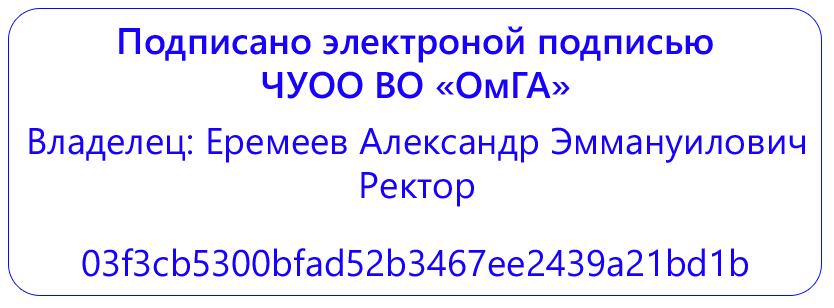 Бакалавриат по направлению подготовки44.03.03 Специальное (дефектологическое) образование
Направленность (профиль) программы: "Логопедия (Начальное образование детей с нарушениями речи)"
Блок 1.Дисциплины (модули)Обязательная частьМодуль «Технологический»К.М.Комплексные модулиБлок 3.Государственная итоговая аттестацияФТД. ФакультативыБ1.О.01 Модуль "Мировоззренческий"Б1.О.01.01 История (история России, всеобщая история) Возникновение и развитие Древнерусского государства (XI – нач. XII в.) Предпосылки возникновения древнерусского государства. Основные этапы образования Древнерусского государства. Социально-экономический строй Киевской Руси. Внутренняя политика князей. Внешняя политика Древней Руси.Политическая раздробленность на Руси. Русь удельная (XII-XIII в.)Причины политической раздробленности. Политическая раздробленность в Европе и на Руси - общие особенности. Крупнейшие политические центры удельной Руси. Значение удельного периода русской истории.Объединение русских земель вокруг Москвы и становление единого Российского государства в XIV-XI вв.Монголо-татарское нашествие на Русь: масштабы и последствия. Предпосылки объединения русских земель. Новые политические центры Руси. Борьба за право "собирания земель". Завершение объединения при Иване III и Василии III. Особенности единого Российского государства.Россия в XVI-XVII вв.Реформы в эпоху Ивана Грозного. Задачи и направление внешней политики в XVI в. Смута начала XVII в. Экономическое и социальное развитие России в XVII в. 5. Расширение территории Московского царства.Петровские преобразования в России I-ой четверти XVIII в.Предпосылки петровских преобразований. Реформы системы управления. Военная реформа. Изменения в сфере культуры. Внешняя политика.Реформы и реформаторы в истории постпетровской России XVIII-XIX вв.Политика просвещённого абсолютизма Екатерины II и её реформаторские идеалы. Социально экономические реформы I-ой половины XIX в. Отмена крепостного права и реформы 60-70-ых XIX в. Контрреформы Александра III.России в эпоху революции и Гражданской войны (1917-1920 гг.).Предпосылки и начало революции. Свержение самодержавия. Политика Временного правительства. Октябрьское вооружённое восстание. Политика "военного коммунизма". Причины победы большевиков в Гражданской войне.Великая Отечественная война 1941-1945 гг.Причины Второй мировой войны. Периоды Второй мировой и Великой Отечественной войны, их характеристика. Коренной перелом в Великой Отечественной и Второй мировой войне. Советский тыл: экономика, политика. Партизанское движение. Причины победы советского народа.СССР и Россия с 1945 г. до начала XXI в.СССР в первое послевоенное время: внутреннее развитие, внешняя политика. Апогей сталинизма. Экономические реформы 60-ых и их итоги. Застойные явления в экономике.  Перестройка в СССР: политика реформирования экономики и обновление политической системы. Распад СССР: причины и последствия. Политика постсоветской России.Сущность, формы и функции исторического знания.Определение понятия: история, историческое знание. Формы исторического знания.  Функции истории.  Определение понятия "исторический источник". Виды источников. Общая периодизация мировой истории.Особенности развития культуры и общества в эпоху первобытности.Периодизация этапов первобытного общества. Процесс антропогенеза.  Расширение территории обитания. Хозяйственное развитие первобытного общества. Ранние формы религии. Первичные знаковые и языковые системы. Неолитическая революция и её значения.Древнейшие цивилизации Востока.Предпосылки возникновения древних цивилизаций. Процесс зарождения государства.  Роль великих рек в истории человечества. Факторы образования и гибели крупных государственных образований Востока. Военные деспотии. "Мировые империи" Древнего Востока.Роль и место античной цивилизации в мировой истории.Античность. Хронологические рамки. Периодизация истории Древней Греции. Греческий полис. Характеристика. Значение для мировой культуры. Греция и "варварский мир". Древний Рим. Этапы истории Рима. Роль Рима в мировой истории.Основные черты европейского средневековья.Понятие "Средние Века". Периодизация. Характеристика главных этапов. Феодализм. Особенности социальной структуры. Роль церкви. Средневековый город. Специфика. Экономическое развитие.Становление индустриального общества.Основные черты эпохи Нового Времени. Переход от традиционного типа общества к индустриальному. Политические изменения. Мануфактуры и фабрики.  Социально- политическое развития Европы в Новое время.Особенности развития цивилизаций Востока в период средневековья и нового времени.Основные тенденции политического развития государств Востока в Средние века.  Ислам эпохи завоеваний. Культура и наука Востока в Средние века. Социально-экономические структуры Индии в эпоху Средневековья. Образования мусульманских государств на территории Индии. Индия в XVIII-XIX вв. Китай и Япония на пороге XX в.Колониализм как исторический феномен.Определение "колониализм". Сущность и типы колонизации. Крупнейшие колониальные державы (Испания, Великобритания, Франция). Структура и система управления колониальной империи.ХХ столетие в мировой истории. Основные тенденции развития общества на рубеже ХХ – XXI вв.Концепции развития мира в начале XX в. Нарастание противоречий в международных отношениях начала XX в. Мировые войны как феномен развития современной цивилизации. Становление информационных обществ. Глобализация экономических социальных процессов. Россия в системе международных отношений.Б1.О.01.02 ФилософияФилософия, её предмет и роль в жизни общества.Предмет, содержание и задачи курса. Место курса среди других дисциплин. Виды занятий и формы отчетности. Основная и дополнительная литература. Определение понятия «философия». Функции философии. Разделы философии.История становления и развития философского знания.Краткая характеристика истории развития философских представлений о мире и человеке. История философии Древней Индии, Древнего Китая, Древней Греции. История философии Средних веков. История философии эпохи Возрождения. История философии эпохи Нового времени и Просвещения. История философии ХХ века. Современная история философии.Метафизика и онтология.Определение понятий: «метафизика» и «онтология». Генезис происхождения этих понятий. Развитие и становление метафизики. Развитие и становление онтологии. Основной онтологический вопрос. Виды онтологий. Гносеология и философия науки.Определение понятий: «теория познания», «гносеология» и «эпистемология». Субъект и объект познания. Виды познания: научное и вненаучное. Критерии научности. История философии постпозитивизма и появление философии науки. Особенности социальных, гуманитарных, естественных и технических наук. Наука и философия.Диалектика как наука о всеобщей связи и всеобщем развитии.Определение понятия «диалектика». История развития диалектики: стихийная диалектика, диалектика Г. В. Ф. Гегеля, марксистская диалектика. Категории диалектики. Основные законы диалектики: закон единства и борьбы противоположностей, закон взаимного перехода качественных и количественных изменений, закон отрицания отрицания (или снятия).Философия жизни и экзистенциализм.Определение понятий: «философия жизни» и «экзистенциализм». Философские идеи основных представителей философии жизни: А. Шопенгауэра и Ф. Ницше. Главный вопрос философии экзистенциализма: сущность определяет существование или существование – сущность? Философские идеи представителей философии экзистенциализма: немецкий (М. Хайдеггер, К. Ясперс), французский (Ж.-П. Сартр, А. Камю, С. Кьеркегор), русский (Н. Бердяев, Л. Шестов).Особенности философии постмодернизма.Определение понятия «постмодернизм». Основные идеи постмодернизма: мир как текст, симулякр, плюрализм. Философские идеи основных представителей: Ж. Бодрийяр, Ж. Делез, М. Фуко.Система категорий в философии.Основные категории метафизики: бытие, материя, идея, пространство, время. Основные категории диалектики: качество/количество/мера/скачок; причина/следствие/причинность; явление/сущность/кажимость; действительность/возможность; необходимость/случайность и др. Система категорий Аристотеля. Система категорий И. Канта. Система категорий Г. В. Ф. Гегеля.Проблема сознания.Перечисление определений понятия «сознание». Современные исследования проблемы сознания. Московский центр по изучению сознания. Проблема сознание/тело. Проблема соотношения сознания и свободы воли. Проблема соотношения сознания и идеального.Человек как центральное понятие философской антропологии.Определение понятия: «философская антропология». Представление о человеке и его месте в мире в истории философии. Человек как центральное понятие русской философии XVIII-XIX вв. Судьба и предназначение человека. Смысл жизни и проблема бессмертия человекаОбщество как предмет осмысления социальной философии.История возникновения и развития социальной философии. Представления об обществе и его устройстве в истории философии. Общество и человек. Общество и природа. Структура и функции обществаСущность, структура и основные концепции культуры	Определение понятия: «культура». Представление о месте и роли культуры в жизни человека в истории философии. Культура и ценности. Культура и свобода. Типы культур. Структура культуры.Б1.О.01.03 Правоведение с основами семейного права и прав инвалидовПонятие о праве и правовых явленияхОбыденное и профессиональное понимание права. Государство и появление права в юридическом смысле. Субъективное и объективное право. Право и мораль. Право и экономика. Правовые основы государственного регулирования экономики. Прямой и косвенный государственный контроль в экономике.Источники права. Нормы права.Проблема источников права в юридической науке. Формы права – правовой обычай, юридический (судебный) прецедент, нормативно-правовой акт, нормативный договор.Закон как вид нормативно-правового акта. Признаки закона. Нормативно-правовые акты Российской Федерации: Конституция, законы, подзаконные нормативно-правовые акты. Текущие правовые акты: Указы Президента РФ, постановления Правительства РФ, ведомственные нормативно-правовые акты, решения органов местного самоуправления. Действия нормативно-правовых актов во времени, пространстве и по кругу лиц. Систематизация нормативно-правовых актов в правовой системе РФ: кодификация, инкорпорация, консолидация. Понятие и признаки норм права. Структура правовой нормы: гипотеза, диспозиция, санкция. Классификация правовых норм: материальные и процессуальные нормы. Классификация норм права по степени общности их содержания, по характеру предписываемых правил поведения, по способу установления правил поведения, по техническим приёмам установления правил поведения и по их действию во времени, в пространстве и по кругу лиц.Соотношение норм права и текстов нормативных актов.
Система права. Правовые отношения.Понятие система права. Отрасли права. Отрасли материального права и отрасли процессуального права. Институты права. Подотрасль права.Система права и система законодательства: их соотношение.Соотношение внутригосударственного и международного права. Правоотношения в системе общественных отношений. Признаки правовых отношений. Регулятивные правоотношения. Охранительные правоотношения. Структура правовых отношений. Материальная (фактическая) и юридическая стороны правоотношений. Элементы правоотношений. Субъективное право. Юридическая обязанность. Субъекты правоотношений: физические лица и коллективные субъекты. Правоспособность, дееспособность и деликтоспособность. Объект правоотношений. Юридические факты и их классификация.Правоведение как отрасль общественных знаний о государстве и правеПредмет, задачи и основное содержание курса «Правоведение». Особенности предмета правоведения. Межпредметные связи изучения дисциплины «Правоведение». Методы правоведения: общие, частные, исторические и логические.Особенности правового регулирования будущей профессиональной деятельности.Государство и право в политической и правовой системах обществаЭволюция взглядов на происхождение государства. Понятие, сущность, формы и функции государства и права. Правовое государство и его принципы. Место и роль государства в жизни общества.Конституция РФ – Основной закон государства. Конституционная система органов РФ. Особенности федеративного устройства России. Система органов государственной власти Российской Федерации. Право и экономика. Международное право как особая система права. Роль права в жизни общества. Закон и подзаконные акты.Понятие, система и виды нормативного регулирования общественных отношений. Понятие права и его сущность. Основные принципы, функции и значение права в современном обществе. Понятие структуры нормы права, ее гипотеза, диспозиция и санкция. Источники права и их характеристика. Классификация нормативных правовых актов. Правоотношения как особый вид общественных отношений. Содержание правоотношений. Основания возникновения, изменения и прекращения правоотношений. Юридические факты, их понятие и виды.Понятие законности и правопорядка. Основные требования, принципы, гарантии и методы обеспечения законности в современном обществе. Понятие правонарушения. Виды и состав правонарушений.Юридическая ответственность: понятие, основания и условия наступления. Виды юридической ответственности.Значение законности и правопорядка в современном обществе.Брачно-семейные правоотношения. Предмет и принципы семейного права. Семейный кодекс РФ. Осуществление и защита семейных прав.Личные права и обязанности супругов. Законный и договорный режим имущества супругов.Права и обязанности родителей и детей. Права несовершеннолетних детей. Алиментные обязательства членов семьи: родителей и детей, супругов и бывших супругов, других членов семьи. Соглашение об уплате алиментов. Порядок уплаты и взыскания алиментов. Ответственность по семейному праву.Брак в семейном праве. Заключение брака и признание его недействительным. Прекращение брака.Понятие и история брака. Условия заключения брака и обстоятельства, препятствующие вступлению в брак. Порядок регистрации брака. Признание брака недействительным. Понятие и основания прекращения брака. Исторические аспекты расторжения брака. Расторжение брака в административном порядке. Расторжение брака в суде. Правовые последствия расторжения брака.Порядок и условия признания лица инвалидом.Понятие «инвалид», «инвалидность», «социальная недостаточность». Основные категории жизнедеятельности, нарушение которых приводит к инвалидности (способность к самообслуживанию, обучению, трудовой деятельности и др.). Структура и динамика инвалидности в России.  Признание лица инвалидом.  Государственная служба медико-социальной экспертизы (МСЭК), осуществляющая признание лица инвалидом.  Порядок и условия признания лица инвалидом.  Социальное положение инвалидов в обществе. Микро социальная среда инвалидности.  Профилактика инвалидности. Медицинская и социальная модели инвалидности. Современное представление об инвалидности. Статистика инвалидности.Реабилитация инвалидовПонятие «реабилитация», «медицинская реабилитация», «качество жизни». Формы и методы реабилитации инвалидов. Общие показания в медицинской реабилитации. Основные принципы медицинской реабилитации. Комплексность, как ведущий принцип реабилитации: медицинский аспект, физический аспект, психологический аспект, профессиональный, социальный и экономический аспекты. Индивидуальная программа реабилитации инвалидов. Организация трудовой деятельности инвалидов. Условия и характер труда инвалидов. Обеспечение инвалидов техническими средствами.Б1.О.01.04 Экономические основы образованияПредмет экономической теории, исторические этапы его эволюции. Особенности объектов исследования и подходов микро-, мезо-, макроэкономики. Субъекты и объекты экономических отношений. Методы экономических исследований. Позитивная и нормативная экономика. Функции и значение экономической теории Законодательные основы функционирования сферы образования РФ. Законодательные основы функционирования сферы образования РФ. Направления развития законодательной базы сферы образования. Характеристика системы образованияПонятия системы образования, образовательного процесса, образовательной организации. Понятие некоммерческой организации и ее отличительные особенности черты. Основы построения системы управления образованиемОсновы построения системы управления образованием. Структура управления образованием. Функции управления образованием и их распределение по уровням управления Трудовые отношения в системе образования. Трудовые отношения в системе образования. Нормирование труда работников образования в различных типах образовательных учреждений. Заработная плата и должностные оклады работников образования и их роль в развитии образования. Размер средней ставки заработной платы и должностных окладов работников образования согласно закону "Об образовании" и их фактический уровень. Основные принципы оплаты труда и их специфическое проявление в системе образования. Порядок аттестации педагогического работника образовательных учреждений. Аттестация административных работников общеобразовательных учреждений и ее значениеСхема финансирования образованияСхема бюджетного финансирования образования. Основные функции участников финансирования образования. Бюджетная смета, расчет потребности в бюджетных средствах. Основные проблемы, направления и перспективы совершенствования бюджетного финансирования сферы образования в России Понятие внебюджетной деятельностиОсновные направления и виды внебюджетной деятельности образовательных учреждений. Классификация внебюджетных доходов. Основные факторы, определяющие эффективность внебюджетной деятельности. Эффективность образования как интегральный показатель Эффективность образования как интегральный показатель взаимодействия педагогической, социальной и экономической плодотворности. Налогообложение в сфере образованияТеория и практика определения экономической эффективности образования. Объекты налогообложения в сфере образования. Налоговые льготы для образовательных учрежденийБ1.О.02 Модуль "Коммуникативный"Б1.О.02.01 Иностранный язык языкЛексическая тема «Illnesses and their Treatment».Грамматика: Предлоги времени. Артикли. Множественное число существительных. Вопросительные предложения. Тема содержит вокабуляр по изучаемой теме «Illnesses and their Treatment»; аутентичный текст современного английского языка; тексты сопровождаются вопросами, проверяющими общее понимание и стимулирующими личностно-оценочные высказывания на основе прочитанного, а также изложение понятого материала; задания, направленные на построение небольшого монологического или диалогического высказывания.Лексическая тема «Way of life and character». Грамматика: притяжательный падеж. Неопределенно-личные местоимения. Тема содержит вокабуляр по изучаемой теме «Way of life and character»; аутентичный текст современного английского языка; тексты сопровождаются вопросами, проверяющими общее понимание и стимулирующими личностно-оценочные высказывания на основе прочитанного, а также изложение понятого материала; задания, направленные на построение небольшого монологического или диалогического высказывания.Лексическая тема «Entertainment».Грамматика: утвердительное предложение в косвенной речи с глаголом to say. Артикль с абстрактными существительными. Тема содержит вокабуляр по изучаемой теме «Entertainment»; аутентичный текст современного английского языка; тексты сопровождаются вопросами, проверяющими общее понимание и стимулирующими личностно-оценочные высказывания на основе прочитанного, а также изложение понятого материала; задания, направленные на построение небольшого монологического или диалогического высказывания.Лексические темы: «English Language Training Institute» Грамматика: Модальные глаголы. Тема содержит вокабуляр по изучаемой теме «English Language Training Institute»; аутентичный текст современного английского языка; тексты сопровождаются вопросами, проверяющими общее понимание и стимулирующими личностно-оценочные высказывания на основе прочитанного, а также изложение понятого материала; задания, направленные на построение небольшого монологического или диалогического высказывания.Лексические темы: «My Flat». Грамматика: Косвенная речь. Тема содержит вокабуляр по изучаемой теме «My Flat»; аутентичный текст современного английского языка; тексты сопровождаются вопросами, проверяющими общее понимание и стимулирующими личностно-оценочные высказывания на основе прочитанного, а также изложение понятого материала; задания, направленные на построение небольшого монологического или диалогического высказывания.Лексические темы: «Dates and Times». Грамматика: How to pronounce dates. How to say the timе. Present Simple Tense. Тема содержит вокабуляр по изучаемой теме «Dates and Times»; аутентичный текст современного английского языка; тексты сопровождаются вопросами, проверяющими общее понимание и стимулирующими личностно-оценочные высказывания на основе прочитанного, а также изложение понятого материала; задания, направленные на построение небольшого монологического или диалогического высказывания.Лексическая тема «Countries and Continents». Грамматика: Present Continuous Tense. Артикли с географическими названиями. Degrees of comparison. Тема содержит вокабуляр по изучаемой теме «Countries and Continents»; аутентичный текст современного английского языка; тексты сопровождаются вопросами, проверяющими общее понимание и стимулирующими личностно-оценочные высказывания на основе прочитанного, а также изложение понятого материала; задания, направленные на построение небольшого монологического или диалогического высказывания.Лексическая тема «Food and Drink». Грамматика: Grammar revision. Тема содержит вокабуляр по изучаемой теме «Food and Drink»; аутентичный текст современного английского языка; тексты сопровождаются вопросами, проверяющими общее понимание и стимулирующими личностно-оценочные высказывания на основе прочитанного, а также изложение понятого материала; задания, направленные на построение небольшого монологического или диалогического высказывания.Лексическая тема «Daily Routine».Грамматика: Collocations with “make” and “do. Тема содержит вокабуляр по изучаемой теме «Daily Routine»; аутентичный текст современного английского языка; тексты сопровождаются вопросами, проверяющими общее понимание и стимулирующими личностно-оценочные высказывания на основе прочитанного, а также изложение понятого материала; задания, направленные на построение небольшого монологического или диалогического высказывания.Лексическая тема «Universities». Грамматика: Past Simple Tense, Past Progressive Tense. Тема содержит вокабуляр по изучаемой теме «Universities»; аутентичный текст современного английского языка; тексты сопровождаются вопросами, проверяющими общее понимание и стимулирующими личностно-оценочные высказывания на основе прочитанного, а также изложение понятого материала; задания, направленные на построение небольшого монологического или диалогического высказывания. Лексическая тема «The Russian Federation».Грамматика: Present Simple Tense, Present Progressive Tense; Present Perfect? Past Simple. Тема содержит вокабуляр по изучаемой теме «The Russian Federation»; аутентичный текст современного английского языка; тексты сопровождаются вопросами, проверяющими общее понимание и стимулирующими личностно-оценочные высказывания на основе прочитанного, а также изложение понятого материала; задания, направленные на построение небольшого монологического или диалогического высказывания. Лексическая тема «Travelling».Грамматика: “Had better” or “would rather”. Indirect Speech and the Future in the Past. Тема содержит вокабуляр по изучаемой теме «Travelling»; аутентичный текст современного английского языка; тексты сопровождаются вопросами, проверяющими общее понимание и стимулирующими личностно-оценочные высказывания на основе прочитанного, а также изложение понятого материала; задания, направленные на построение небольшого монологического или диалогического высказывания.Лексическая тема « My Family».Грамматика: Imperative Mood. Типы вопросов. Past Continuous. Тема содержит вокабуляр по изучаемой теме «My Family»; аутентичный текст современного английского языка; тексты сопровождаются вопросами, проверяющими общее понимание и стимулирующими личностно-оценочные высказывания на основе прочитанного, а также изложение понятого материала; задания, направленные на построение небольшого монологического или диалогического высказывания.Лексическая тема «My City»Грамматика: Future Simple. Future Continuous. The Passive Voice. Тема содержит вокабуляр по изучаемой теме «My City»; аутентичный текст современного английского языка; тексты сопровождаются вопросами, проверяющими общее понимание и стимулирующими личностно-оценочные высказывания на основе прочитанного, а также изложение понятого материала; задания, направленные на построение небольшого монологического или диалогического высказывания.Лексическая тема «Sport and Healthy lifestyle». Грамматика: Future Perfect. Present Perfect Continuous. Особенности употребления наречий. Тема содержит вокабуляр по изучаемой теме «Sport and Healthy lifestyle»; аутентичный текст современного английского языка; тексты сопровождаются вопросами, проверяющими общее понимание и стимулирующими личностно-оценочные высказывания на основе прочитанного, а также изложение понятого материала; задания, направленные на построение небольшого монологического или диалогического высказывания. Лексическая тема «Art and Culture». Грамматика: Past Perfect Continuous. Future Perfect Continuous. Количественные и порядковые числительные. Тема содержит вокабуляр по изучаемой теме «Art and Culture»; аутентичный текст современного английского языка; тексты сопровождаются вопросами, проверяющими общее понимание и стимулирующими личностно-оценочные высказывания на основе прочитанного, а также изложение понятого материала; задания, направленные на построение небольшого монологического или диалогического высказывания.Лексическая тема «Science and Computer: The History of the Internet». Грамматика: Безличные предложения. Степени сравнения прилагательных и наречий. Придаточные времени и условия (First Conditional). Тема содержит вокабуляр по изучаемой теме «Science and Computer: The History of the Internet»; аутентичный текст современного английского языка; тексты сопровождаются вопросами, проверяющими общее понимание и стимулирующими личностно-оценочные высказывания на основе прочитанного, а также изложение понятого материала; задания, направленные на построение небольшого монологического или диалогического высказывания.Лексическая тема «Shopping». Грамматика: Неличные формы глагола. Употребление глагола в форме Future in the Past. Употребление придаточных предложений условия и времени. Тема содержит вокабуляр по изучаемой теме «Shopping»; аутентичный текст современного английского языка; тексты сопровождаются вопросами, проверяющими общее понимание и стимулирующими личностно-оценочные высказывания на основе прочитанного, а также изложение понятого материала; задания, направленные на построение небольшого монологического или диалогического высказывания.Б1.О.02.02 Основы речевой культуры дефектологаОсновы речевой культуры дефектолога как научная дисциплина.Зарождение, развитие и современное состояние науки. Специфика современной речевой культуры дефектолога: предмет, объект, задачи. Место курса в системе гуманитарных дисциплин.Понятие профессионального (специального) языка, его место в структуре русского литературного языка.Понятийно-категориальный аппарат дефектологии и логопедии.Понятие нормы и понятие нарушения речи. Дифференциация соответствующих терминов: недоразвитие речи, нарушение речи, речевой дефект и т.д.Понятие профессиональной речи логопеда.Особенности профессиональной речи логопеда. Требования к речи логопеда. Социолингвистические характеристики профессиональной речи логопеда.Понятие дискурса в дефектолдогии и логопедии. Медицинский и педагогический дискурс: определение, содержание, разновидности..Прагмалингвистические характеристики профессиональной речи логопеда.Логопедическая рекомендация как директивное речевое действие. Коммуникативные стратегии логопедической рекомендации. Коммуникативная тональностьт логопедической рекомендации.Структурно-семантические характеристики профессиональной речи логопеда.Фонетические характеристики. Лексико-грамматические характеристики.Специальная терминология. Автологическое использование лексики. Клишированные речевые единицы.Б1.О.02.03 Инфокоммуникационные технологии в образовании лиц с ограниченными возможностями здоровьяИнформатизация системы специального образованияИзменение целей школьного образования в связи с внедрением ИКТ. Информация, как вид материи. Информационное общество. Критерии развитости информационного общества. Компьютеризация образования, как стадия информатизации. Основные направления компьютеризации образования. Операционный стиль мышления. Основные факторы информатизации образования.Классификация ИКТ, применяемых в образованииПонятие информационных и коммуникационных технологий. Классификации ИКТ в зависимости от области решаемых задач; от предметной деятельности; от типа обрабатываемой информации; типа пользовательского интерфейса; от степени взаимодействия. Обучающие средства ИКТ – с их помощью обучающимся сообщают знания, формируют умения, навыки учебной или практической деятельности, обеспечивая необходимый уровень обучения). Тренажеры, Информационно-поисковые и справочные средства ИКТ, Демонстрационные средства ИКТ, Имитационные средства ИКТ представляют определенный аспект реальности для изучения его структурных или функциональных характеристик, Лабораторные средства ИКТ позволяют проводить удаленные эксперименты на реальном оборудовании, Моделирующие средства ИКТ позволяют моделировать объекты, явления, процессы с целью их исследования и изучения, Расчетные средства ИКТ автоматизируют различные расчеты и другие рутинные операции, Учебно-игровые средства ИКТ предназначены для создания учебных ситуаций, в которых деятельность обучаемых реализуется в игровой форме.Компьютер как предмет изучения в специальной школеУрок информатики в цензовой специальной школе. Определение информатики. Методология курса информатики в специальной (цензовой) школе. Определение компьютерной грамотности применительно к специальной школе. Межпредметный и прикладной характер урока информатики в специальной школе. Содержательные линии курса информатики специальной школы: алгоритмическая, пользовательская и программистская. «Детское программирование»; «черепашья» графика. Отличия искусственных языков от естественных. Способы формирования представлений об этих отличиях у учащихся с ОВЗ. Формирование алгоритмической культуры учащихся с нарушениями в развитии. Понятие «задача» в терминах информатики. Алгоритмы и их свойства. Построение и исполнение алгоритмов. Бездумные исполнители. Роль пропедевтического курса информатики начальной школы в социальной адаптации детей с ОВЗ.Использование ИКТ в работе дефектолога в специальной школеКомпьютер как часть развивающей среды для ребенка, фактор обогащения его интеллектуального развития, мотивационной сферы. Мониторинг развития детей с ОВЗ средствами ИКТ. Мультимедийные технологии в руках учителя-дефектолога. Мастер презентаций. Интерактивная доска. Возможности использования аппаратных и программных средств ИКТ в специальной школе. Основы здоровьесбережения детей на занятиях с использованием компьютеров. Технологии обучения детей пользовательским навыкам. Планирование урока в компьютерном классе. Виды компьютерных программ для детей с различными психофизическими особенностями в развитии. Программно-аппаратные комплексы для детей с ОВЗ. Использование ИКТ при изучении общеобразовательных предметов в специальной школе.Использование электронных презентаций на занятиях с детьми с ОПФРНазначение электронных презентаций. Возможности использования электронных презентаций   в сфере образования детей с ОПФР. Требования к информации, предъявляемой с использованием аппаратных средств ИКТ. Создание электронных презентаций образовательного назначения.Использование сети Интернет в сетевых педагогических проектах в сфере образования детей с ОВЗСетевое взаимодействие как совместнуя деятельность нескольких образовательных учреждений, организованную для обучения, взаимообучения, совместного изучения, обмена опытом, проектирования, разработки, апробирования или внедрения учебно-методических комплексов, методик и технологий обучения, воспитания, новых механизмов управления в системе образования детей с ОВЗ и т. д. Специальные педагогические технологии, основанные на применении ИКТ. Компьютер как средство коммуникации лиц с ограниченными возможностями.Б1.О.02.04 РиторикаПонятие о речевой деятельностиПонятие о речевой деятельности. Система классификации речи и критерии. Устная и письменная речь, их единство и различие. Политическое, дипломатическое, военное, судебное, религиозное, производственно-деловое, академическое, социально-бытовое красноречиеПонятие «элокуции»Стилистические (риторические) фигуры речи: риторические обращения, вопросы, восклицания, антитеза, повторы: экспрессивный повтор, анафора, эпифора, симплока. Тропы как средства речи (сравнение, перифраз, аллюзия и прочие средства). Основные приемы звукописи: аллетерация, ассонанс.Словесные средства выразительности речиРиторические или стилистические фигуры – риторические вопросы, обращения, восклицания, периоды, параллелизмы, анафора и эпифора, антитеза, оксюморон, градация, инверсия. Тропы и другие средства выражения мысли: перифраз, табу и эвфемизмы, аллюзия, сравнение, метафора, «реализованная метафора», олицетворение, ирония, гипербола, литота, эллипсис, умолчание, эпитет, каламбур, стилизация, парадокс, афоризм, повтор, цитата.Звучащая речь и ее особенностиПаузация (выразительность и значительность, проистекающие от точногоделения речи на куски, логически оправданных пауз). Артикуляция как работа над звуками речи. Логические ударения (точность выражения мысли и энергия эмоционального воздействия). Интонация как выразительная красота и мелодика русской речи (можно ли ее развить?). Тренировка интонации в упражнениях. Ритм и темп. Тембр речи благоприятство звучания. Громкость/тихостьКлассические части композиции речиКлассические части композиции речи: вступление – описание – повествование – доказательство – опровержение – заключение. Вступление и его цели: благоволение слушателей, внимание аудитории, удобство восприятия. Вступления естественные (вводящие в предмет речи) и внезапные, искусственные. Способы привлечения внимания во вступлении: смысл речи, голос, телодвижение, внешний вид, игра со светом, звуком.Софистический спорПять приемов «уловок» в софистической аргументации: post hoс ergo propter hoс; квезгиция; petito principi; амбегю   (эквилокация  и амфиболия); игнорация.Три способа представления аргументации: поиск единственного аргумента; поиск опти- мального аргумента; поиск исчерпывающего деления аргументов. Психологические приемы софистического спора: огульный вопрос,  высокомерный ответ, отвлекающий маневр, игра на чувстве ложного стыда, психологическое давление, ложное притворство. Область применения софистического дискурса в современной коммуникативной практикеТеория аргументацииДва типа аргументации. Обнаружение аргумента и изобретение аргумента. Топика Аристотеля как способ обнаружить место аргумента. Редукция топосов Аристотеля у Квинтилиана. Четыре основных типа топоса. Строение аргументации: тезис и гипотезис. Шесть типов гипотезисов: действующие лицо, действие, время, место, причины, начальные условия.Основные формально-логические законыОсновные формально-логические законы. Эватлов софизм. Логические доводы. Индукция, дедукция, аналогия. Умозаключения. Силлогизмы. Тезисы высказывания. Приемы аргументации. Логические ошибки. Текст  как система. Приемы ведения спора.Б1.О.03 Модуль "Здоровьесберегающий"Б1.О.03.01 Безопасность жизнедеятельностиПонятия здоровья, характеристика компонентов здоровьяУсловия жизнедеятельности человека. Организация питания обучающихся.Негативные факторы  техносферы. Воздействие негативных факторов на человека. Обеспечение безопасности обучающихся во время пребывания в организации, осуществляющей образовательную деятельность.Правовые, нормативные и организационные основы охраны труда в организации.  Организация медицинских осмотров, в том числе профилактических медицинских осмотров, в связи с занятиями физической культурой и спортом, и диспансеризации, в соответствии с законодательством Российской Федерации.Особенности обеспечения безопасных условий труда в  профессиональной деятельности. Определение оптимальной учебной, внеучебной нагрузки, режима учебных занятий и продолжительности каникул. Профилактика несчастных случаев с обучающимися во время пребывания в организации, осуществляющей образовательную деятельность.Методы защиты в условиях чрезвычайных ситуацийОрганизация охраны здоровья.Оказание первичной медико-санитарной помощи в порядке, установленном законодательством в сфере охраны здоровья. Обучение педагогических работников навыкам оказания первой помощи.Санитарно-гигиенические, профилактические и оздоровительные мероприятия, обучение и воспитание в сфере охраны здоровья граждан в Российской Федерации. Проведение санитарно-противоэпидемических и профилактических мероприятий.Организация и создание условий для профилактики заболеваний и оздоровления обучающихся, для занятия ими физической культурой и спортом.Пропаганда и обучение навыкам здорового образа жизни, требованиям охраны труда. Влияние  курения, употребления алкогольных, слабоалкогольных напитков, пива, наркотических средств и психотропных веществ, их прекурсоров и аналогов и других одурманивающих веществ на организм человека.Б1.О.03.02  Здоровьесберегающие технологии в образовании детей с ограниченными возможностями здоровья1. Введение. Предмет и задачи науки о здоровье. Проблемы здоровьесбережения детей в современном обществе и образовании. Исторические аспекты и современные подходы к проблеме здоровья. Здоровье физическое, психическое, социальное, психологическое. Факторы, определяющие здоровье человека. Здоровый образ жизни и его составляющие. Валеология как наука о здоровье, её становление и развитие. Современная ситуация со здоровьем российских детей. Внутришкольные факторы риска для здоровья детей и подростков. Дезадаптационные состояния и «школьные болезни». Этапы развития и становления здоровьесбережения как науки в нашей стране и за рубежом. Развитие технологий здоровьесбережения: теоретический и прикладной аспекты. Использование технологий здоровьесбережения в современной системе образования: проблемы и перспективы развития.  2. Методологические аспекты проблемы формирования здорового образа жизни обучающихся и преподавателей. Концепции здоровьесберегающей школы, реализующей комплексный подход к сохранению здоровья обучающихся и преподавателей. Основные компоненты здоровьесберегающей деятельности: здоровьесберагающая организация учебного процесса, здоровьесберегающие методики обучения и специальные учебные программы по сохранению здоровья. Сущность педагогического подхода к здоровью человека как цели и результату здорового образа жизни. Характеристика человека как носителя здоровья. 3. Методическая система организации здоровьетворящего образования Цели, задачи и содержание здоровьетворящего образования. Основные критерии, используемые в классификации. Здоровьесберегающие технологии в образовании: медикогигиенические, физкультурно-оздоровительные, экологические здоровьесберегающие технологии, технологии обеспечения безопасности жизни деятельности, социальноадаптирующие. Здоровьесберегающие образовательные технологии: организационнопедагогические, психолого-педагогические, учебно-воспитательные. Здоровьесберегающая педагогическая деятельность: принципы сущность, ценностные ориентации. Валеологическая компетентность и культура здоровья в профессиональной педагогической деятельности. Подходы мониторинга состояния здоровья преподавателей и обучающихся в ситуациях их непосредственного и опосредованного взаимодействия. Сущность традиционных и современных технологий по сохранению здоровья учащихся. Здоровьесберегающие технологии работы с детьми с ОВЗ.  4. Здоровьесберегающие технологии работы с детьми с ОВЗ Принципы коррекции и компенсации нарушений в развитии как методологическая основа здоровьесбережения детей с ОВЗ. Физическое и психическое здоровье детей с ОВЗ. Использование содержания учебных предметов в процессе формирования ценностей здоровья у детей с ОВЗ. Технологии сохранения и стимулирования здоровья детей с ОВЗ.Технологии обучения здоровому образу жизни. Коррекционные технологии.Б1.О.03.03 Физическая культура и спортПонятие здоровье человекаВлияние занятий физической культурой и спортом на здоровье. Вредные привычки. Содержательный досуг. Личное отношение к здоровью как условие формирования здорового образа жизни. Личная гигиена и закаливание. Три уровня ценности здоровья:• биологический – изначальное здоровье, предполагающее саморегуляцию организма, гармонию физиологических процессов и максимальную адаптацию; • социальный – здоровье как мера социальной активности и деятельного отношения индивида к миру; • личностный (психологический) – здоровье как отрицание болезни в смысле ее преодоленияЗдоровье человека как ценность.Элементы здорового образа жизни. Соблюдение режима труда и отдыха. Питания и сна. Гигиенические требования при занятиях физической культурой  и спортом. Целесообразность режима двигательной активности. Содержательный досуг, оказывающий развивающее воздействие на личность. Факторы, определяющие здоровье.Здоровый образ жизни, его составляющие.Естественные силы природы (солнце, воздух и вода, их закаливающее воздействие). Гигиенические факторы (личная гигиена – распорядок дня, гигиена сна, режим питания, трудовой деятельности).   Их комплексное взаимодействие. Требования к организации и ведению здорового образа жизни. Утомление. Распорядок дня. Рациональное питание. Чередование нагрузки (физической, умственной) и отдыха. Содержательные характеристики составляющих здорового образа жизни.  Основные составляющие здорового образа жизни:- режим труда и отдыха;- организацию сна; - режим питания; - организацию двигательной активности;- выполнение требований санитарии, гигиены, закаливания; - профилактику вредных привычек; - культуру межличностного общения; - психофизическую регуляцию организма; - культуру сексуального поведения.Организм человека как единая саморазвивающаяся саморегулирующаяся биологическая система.Гомеостаз. Костная, мышечная, нервная дыхательная пищеварительная система.  Влияние физических нагрузок на различные органы и системы человека. Адаптация.Функциональные показатели состояния организма.Контроль  за динамикой физической подготовленности. Методы стандартов, антропометрических индексов, номограмм, функциональных проб, упражнений, тестов для оценки физического развития и физической подготовленности  Тесты, отражающих уровень развития основных физических качеств:- скоростно-силовой подготовленности, -силовой подготовленности «ключевых» групп мышц для мужчин и женщин; - общей выносливости. Функциональные показатели нервной, сердечно-сосудистой, дыхательной, и мышечной системы. Самоконтроль при занятиях физической культурой.Задачи самоконтроля . Виды контроля: этапный, текущий и оперативный. Дневник самоконтроля (его составляющие) Объективные и субъективные методы контроля.Характеристика средств, форм и методов физической культуры.Физические упражнения. Учебные и внеучебные  занятия. Самостоятельные занятия физической культурой и спортом. Туризм. Гигиеническая утренняя зарядка. Спортивные соревнования. Физкультурная пауза и физкультминутка. Метод неспецифического характера (общепедагогические: объяснение, рассказ и беседа. метод демонстрации, методы изучения действия в целом и по частям).Метод специфического характера (характерные именно для физического воспитания: методы строго регламентированного упражнения, соревновательный метод, игровой метод).Основные принципы оздоровительной тренировки.Принцип доступности. Принцип сознательности и активности. Принцип наглядности. Принцип систематичности. Принцип «не навреди». Принцип биологической целесообразности. Принцип интеграции.  Принцип индивидуализации.  Принципы возрастных изменений в организме. Принцип половых различий. Принцип красоты и эстетической целесообразности. Принцип биоритмической структуры. Программно-целевой принцип. Принцип гармонизации всей системы ценностных ориентаций человека.  Характеристика базовых видов спорта и оздоровительных систем физических упражнений.Циклические виды спорта. Выносливость. Оздоровительная ходьба. Бег трусцой. Бег. Езда на велосипеде. Плавание. Единоборства. Скорость и сила. Ловкость и координация. Акробатика. Гимнастика. Аэробика. Дыхательная гимнастика: Стрельниковой. Ци-Гун.  Восточные системы оздоровления. Йога. Ушу. Тай-цзи-чжуаньОсобенности выбора вида физической активности с учетом характера трудовой деятельности, индивидуальных особенностей и возможностей занимающихся.Влияние избранного вида спорта или системы физических упражнений на физическое развитие, функциональную подготовленность  и психические качества. Модельные характеристики спортсмена. Планирование тренировки в избранном виде спорта или системе физических упражнений:  перспективное;  годичное; текущее; оперативное. Физическая подготовленность в избранном виде спорта.Б1.О.03.04 Физическая культура и спорт (элективная дисциплина)Виды волейбола. Классический, пляжный волейбол. Правила  соревнований игры в волейбол. Разметка площадки, высота сетки у мужчин и женщин, зоны, подачи и прием. Демонстрация техники приемов. Подачи: верхняя, нижняя, нижняя боковая. Общефизическая подготовка развитие мышц: туловища, рук,  ног. Совершенствование физических качеств сила, выносливость, скорость, координация. Отработка элементов техники передвижений, работа в группах, парах .В шаге и прыжкеСтойки и перемещения, их сочетания (бег, скачок, остановки).  Высокая, средняя, низкая. Передача мяча сверху в опорном положении. Техника.  Отработка элементов техники, работа в группах, парах. Общефизическая подготовка Совершенствование скоростных качеств Комплекс упражнений на развитие прыгучести. Прыжки в длину, в высоту с места, в глубину.Нижняя прямая подача. Техника. Передача мяча снизу на месте. Отработка навыков, работа в группах, парах. Передача мяча снизу в парах – техника. Общефизическая подготовка.  Совершенствование скоростных качеств. Комплекс упражнений на развитие силовых качеств мышц туловища. Комплекс упражнений на развитие мышц спины, брюшного пресса, косых мышц. Нижняя боковая подача. Техника. Передача мяча сверху и снизу в опорном положении.Техника передачи в парах. Общефизическая подготовка.  Комплекс упражнений на развитие силовых качеств пояса верхних конечностей. Прием сверху. Техника. Учебная игра с некоторым отступлением от правил. (касание сетки при приеме снизу). Особенности формирования спортивной командыНижняя боковая подача. Верхняя прямая подача. Техника Отработка навыков в парах подача- прием. Верхняя и нижняя передача.  Общефизическая подготовка. Комплекс упражнений на развитие силовых качеств пояса нижних конечностей. Учебная игра с заданием по технике подач (по зонам)Прием снизу двумя руками в опорном положении. Техника.  Верхняя прямая подача. (С места, в шаге) Отработка технических действий в парах. Прием – передача – сверху/снизу.  Общефизическая подготовка. (Совершенствование выносливости – методика). Комплекс упражнений на развитие мышц брюшного пресса. ( Различных исходных положениях).Стойки и перемещения и их сочетания. Техника. (бег, скачок, остановки). Передача мяча сверху в опорном положении – прием сверху/снизу. Совершенствование технических действий в парах. Учебная игра с заданием по технике: подача –прием – 2 – 3 передачи. Обучение навыкам судействаНижняя прямая подача. Техника. Передача мяча снизу на месте. В парах. Отработка технических действий в парах (прием – передача). Общефизическая подготовка. Совершенствование специальной прыгучести. Комплекс упражнений на развитие прыгучести. Учебная игра с заданием по технике: подача – прием – передача – атакующий удар.   Комплекс упражнений на развитие прыгучести.Дальнейшее совершенствование техники подачиНижняя прямая подача. Нижняя боковая подача. Верхняя прямая подача. Прием, передача: нижняя /верхняя – атакующий удар. Учебно – тренировочная игра - в нападенииПередача мяча сверху и снизу в опорном положении. Техника. Отработка навыков приема. Сверху/снизу, на месте в прыжке. Учебная игра с заданием по технике – атакующих действий. Общефизическая подготовка. Комплекс упражнений на развитие силовых качеств пояса верхних конечностей.Нижняя боковая подача. Верхняя прямая подача. Техника. Прием – передача – атакующий удар – Блок. Учебная игра – в защите. Комплекс упражнений на развитие силовых качеств пояса нижних конечностей.Прием сверху в опорном положении. Техника. Совершенствование техники подач – приема – передач. В парах, тройках. Комплекс упражнений на развитие силовых брюшного пресса в различных исходных положениях с отягощением. Учебная игра с заданием по технике - защиты. Обучение навыкам судействаДальнейшее совершенствование техники приема сверху и снизу в опорном положении. Техника. Приема – передачи – атакующий удар – блок из 2 игроков – со страховкой (со сменой партнеров). Отработка навыков, работа в группах, парах и тройках в защите и нападении. Учебная – тренировочная игра – Подача в зоны – прием с переходом на атакующий удар.Подача на точность: Нижняя прямая подача. Нижняя боковая подача. Верхняя прямая подача.  Верхняя боковая подача. (по зонам).  Совершенствование техники: работа в группах, парах (в защите).  Учебно – тренировочная игра заданиями по технике подача – прием (со сменой партнеров).Дальнейшее совершенствование техники подач – приема – передачи – атакующий удар – блок.  Совершенствование специальной выносливости (методика, комплекс упражнений). Учебно – тренировочная игра – в нападении. Обучение навыкам судействаДальнейшее совершенствование  индивидуальных волейбольных стоек (высокая, средняя, низкая); перемещений (взад-вперед и влево-вправо). Упражнения на точность попадания мячом при  подачах(в зоны), передачах , атакующих ударов. Игра Совершенствование техники передачи сверху двумя руками в прыжке. Дальнейшее совершенствование индивидуальных технический действий в парах, тройках. Учебная игра с заданием по технике в защите.Дальнейшее совершенствование индивидуальной техники прямого нападающего удара.  Блок одиночный в паре. Игра с соблюдением всех правил.Дальнейшее совершенствование индивидуальной техники атакующего удара с переводом.  Прием – передача в парах, тройке (техника). Общефизическая подготовка – совершенствование скоростно-силовых качеств волейболистов. Комплекс упражнений на развитие скоростно-силовых качеств пояса верхних конечностей.Индивидуальное блокирование. Техника.  Совершенствование техники блока в паре (со сменой партнеров). Общефизическая подготовка – скоростной выносливости. Комплекс упражнений на развитие прыгучести. Учебная игра с заданием по технике блокирования ведущего игрока соперника.Игра в команде: передачи. Техника. Совершенствование индивидуальных тактических  действий. Дальнейшее совершенствование паса предплечьями: подготовка, выполнение, дальнейшие действия. Игра с соблюдением всех правил. Обучение навыкам судействаДальнейшее совершенствование индивидуальных тактических  действий в защите и нападении. Отработка навыков игры у сетки. Подача и пас предплечьями.  Прием подачи в задних  зонах: правой и левой. Учебная игра с заданием по технике (индивидуально для каждого игрока команды)Дальнейшее совершенствование индивидуальной техники и  тактики в нападении, защите (в группе,  парах, тройке). Игра с соблюдением всех правил. Обучение навыкам судействаБ1.О.04 Модуль "Филологические основы дефектологического образования"Б1.О.04.01 Современный русский языкСтруктура речевой коммуникацииПроисхождение языка как средства общения. Структура языка как знаковой системы. Функции языка. Формы существования языка. Литературный язык как высшая форма общенационального языка. Территориальные (диалекты) и социальные (жаргоны, арго) разновидности языка, их специфические признаки и отличия от литературного языка. Просторечие. Язык и речь, их соотношение. Модель процесса коммуникации. Условия функционирования книжной и разговорной речи, их особенности.Речь в социальном взаимодействииОсновные единицы общения: речевое событие, речевая ситуация, речевое взаимодействие. Организация речевого взаимодействия.Устная и письменная формы речиЯзык и речь. Формы речи. Устная и письменная форма речи. Жанры речи. Соотношение понятий язык и речь. Особенности письменной и устной форм речи. Разговорная речь, её особенности. Просторечие как форма устной речи, его особенностиФункциональные стили речиФункциональные стили речи:  официально-деловой стиль,  научный стиль, публицистический стиль, художественный стиль, разговорный стиль в системе функциональных разновидностей русского литературного языкаПрагматика и стилистика разговорной речиУсловия успешного общения: Эффективность речевой коммуникации. Лингвистические и экстралингвистические условия успешного общения. Причины коммуникативных неудач. Чистота и богатство речи как ее коммуникативные качества. Активный словарный запасКультура речи Элитарная культура речиЯзык как система. Разделы науки о языке. Языковые средства общения. Особенности языка и речи. Функции языка. Общее понятие о культуре речи и ее трех основных компонентах (нормативном, коммуникативном и этическом). Понятие языковой нормы. Виды и типы нормТрудные случаи в системе норм произношения и ударенияОсновные произносительные нормы современного русского литературного  языкаТрудные случаи в системе морфологических нормМорфологические нормы литературного языка. Колебания в грамматическом роде имен существительных. Вариативность падежных окончаний. Синонимия полных и кратких форм имен прилагательных. Степени сравнения прилагательных. Склонение имен числительных. Употребление местоимений. Употребление форм глаголаТрудные случаи в системе норм орфографииПринципы русской орфографии. Правописание гласных и согласных в корнях слов. Правописание приставок. Фонетический, морфологический и исторический (традиционный) принципы русской орфографии. Понятие орфограммы и пунктограммыМежличностная коммуникацияРечь и самораскрытие. Речь и самооценка. Речь и социализация. Речь как средство утверждения социального статусаРечь в социальном взаимодействииКонативная и эмотивная функции речи. Поддерживающий и неподдерживающий стили поведения. Окно Джохори. Самораскрытие. Ограничительный код. Разработанный код. Принцип кооперации. Социальная речь. Стратегия и тактика речевого поведения. Эгоцентрическая речьУсловия эффективной коммуникации в различных видах деятельностиОсновные понятия и категории. Понятие эффективности коммуникации. Обратная связь. Факторы повышения эффективности межличностной коммуникации. Совместимость партнеров.Публичная речьОсновные понятия и категории: воздействующая речь. Композиция. Контактоустонавливающие средства. Аргументация. Выразительные средства.Аргументация. Логические и психологические приемы полемикиОсновные понятия и категории: аргументация. Аргументы. Вопрос. Тезис. Демонстрация. Доказательность. Доказательство. Косвенное доказательство. Прямое доказательство. Ли- вопросы. Что-вопросы. Матрица. Ответ. Опровержение. Подтверждение. Спор. Полемика. Дискуссия. Логические уловки. Психологические уловкиБ1.О.04.02 Отечественная и зарубежная литератураВведениеМировая литература, имеющая тысячелетнюю историю, естественно вызывает   всеобщий   художественный   и   историко-культурный   интерес.Взаимовлияние   исторических   и   культурных   правил   в   контексте   развития человечества   и   передается   в   представлении   «мировой   литературы».   Оно складывается   из   составляющих:   архаической   и   классической   мифологии, эпосов народов мира, древневосточной поэзии, античного театра, латинской поэзии, народно-героических эпосов средневековья 8-9 в.в., романа и лирикирыцарства. В программу включены жанры городской литературы (фаблио, шванки, новеллы), поэзия романтиков, различные типы романа, литература реализма   и   постмодернизма.   Вместе   с   тем   наряду   с   произведениями известных литературоведов изучаются основные труды культурологов.Автор   шире   охватывает   иностранную   литературу   Запада   и   Востока, поскольку   казахская   и   русская   литературы   более   полно   представлены   в школьной программе.Мифы и эпосы народов мира и древняя литератураЛитература   в системе  культуры.  Место  литературоведения  в системе гуманитарных   наук.   Связь   литературы   с   культурфилософией   и   ее проблемами.Теория мифа и ее представители. Миф и ритуал как архетипы культуры. Типология мифа и ее принципы. Типологическая картина мифов народов мира. Поэтика мифа. Логика мифа.Структура мифа. Эпос как устно-поэтический жанр. Вопросы:   Литературные   формы   эпоса.   Типология   эпоса.   Структурные особенности   эпоса.   Эпос   в   историко-культурной   диахронии.   Различные теории происхождения эпоса.Поэзия и проза Древнего Востока Восток как целостное культурное единство и многообразие его культурно-исторических форм. Проза Древнего Востока. Древнеегипетская литература. Литература   Шумера   и   Вавилонии.   Литература   Древнего   Китая.   Поэзия Древнего Востока. «Махабхарата» и «Рамаяна». Древнеиранская литература.Античная литература Периодизация античности и литературно-художественная динамика. Мифы и   эпос.   Специфика   древнегреческой   литературы.   «Одиссея»   и   «Илиада» Гомера. Античная поэзия. Античный театр и драма. Античная трагедия как феномен культуры. Проза античной литературы и ее жанры. Эпигонство исвоеобразие литературы Древнего мира. Усиление риторического дискурса литературы. Преобладающие жанры. Средневековая литература Востока и восточный РенессансСредние   века   и   Средневековье:   периодизация.   «Золотой   век» тюркоязычных   народов.   «Муромати»   японцев.   «Возврат   к   древности»   у арабов.   «Классический   период»   персов.   Новеллистика   (8   в.)   и   городской романс (10 в.) в китайской литературе. Плутовская новелла (10-12 в.в.) в арабской  литературе. Любовный эпос и лирика в Иране, Турции, Индии. Перевод   Корана   на   персидский   язык.   Ирано-таджикская   поэзия. Арабоязычная поэзия.Литература западного средневековья.Роль христианства в средневековой общественной жизни. Синкретизм средневекового   сознания.   Письменные   памятники   как   источник   искусства слова. Появление жанров, связанных с куртуазным и рыцарским комплексом идей.   Куртуазная   лирика   Прованса,   поэзия   трубадуров,   миннезингеров,вагантов.   Рыцарский   роман.   Характеристика   фаблио   и   шванков.   Черты переходной эпохи в творчестве Данте.Литература эпохи ВозрожденияВозрождение и освоение античной традиции. Влияние Реформации на духовную жизнь эпохи. Гуманистическая программа Петрарки. Декамерон – образец   ренессансной   новеллистики.   Театр   Возрождения   и   появление рыцарских   поэм.   Комедия   дель   арте.   Появление   жанра   пасторали.Возрождение   во   Франции.   (Рабле,   Монтень).   Немецкая   литература     и северное   Возрождение.   Литература   Нидерландов.   Испанская   литература.Сервантес. Испанский театр. Английская литература и утопический роман. Шекспир: драма, театр, поэзия.Литература Нового времени.17   век   как   своеобразная   культурно-историческая   эпоха.   Литература классицизма. Литература Барокко. «Дон-Кихот» как метароман. Стиль рококо в поэзии. Стихотворные сказки, новеллы и басни Лафонтена. Особенности западноевропейского  жанра прозы. Эпическая поэма в литературе эпохи.Нравоописательный   роман   и   афористическая   проза.   «Новая   комедия»: испанская   сарсуэла   и   итальянская   опера.   Кальдерон   и   барочный   театр. Корнель   и   трагедии   Расина.   Творчество   Мольера   и   особенности   жанра «высокой» классической комедии.Литература ПросвещенияХудожественные   стили   литературы   Просвещения   (классицизм, сентиментализм, рококо). Место поэзии в культуре Просвещения. Жанровая структура   литературы   этого   периода.   Мировоззрение   Дидро   и   эклектизм художественной   мысли,   энциклопедическая   универсальность.   Роман   исатира,   диалог   Просвещения,   эпистолярная   и   мемуарная   проза. Сентиментализм   поэзии   и   прозы   Просвещения.   Руссо   и   исповедальная литература.   Гете   и   европейская   литература.   Появление   публицистических жанров.Европейская литература 19 века.Пересмотр традиционных жанров в романтизме. Проблема национальной специфики и своеобразия английского романтизма. «Готический роман» как литературный феномен европейского масштаба. Космополитизм байронизма. Байронический герой в русской литературе. Исторический роман В.Скоттакак   символ   новой   литературы.   Национальное   своеобразие   немецкого романтизма.   Национальное   своеобразие   романтизма   во   Франции.Национальное своеобразие американского романтизма.  Роман как главенствующий жанр в литературе 19 века. Сосуществование   романтизма   и   реализма.   Аналитический психологический метод Стендаля и его основные компоненты. «Человеческая комедия» Бальзака, связь и отличие от его первоисточника, «Божественной комедии».   Драматургия   Мериме.   Смысл   формулы   Флобера   «крепче замкнуться в башне из слоновой кости». Бодлер «Цветы зла» - поэтическое осознание   исчерпанности   романтических   открытий.   Посмертные   записки Пиквикского клуба Диккенса как своеобразный «Дон Кихот» в Англии 19 века. Теккерей. Книга о снобах и тема снобизма. Эстетика Флобера.Русская литература 19 века и литература народов Востока «Золотой   век»   русской   поэзии:   от   романтической   лирики   к   поэме романного типа. Особенности русской прозы 19 века. Феномен Н. Гоголя в русской   литературе.   Проза   Тургенева.   Достоевский   и   художественные принципы полифонического романа (М.М.Бахтин). Л.Толстой и жанр эпопеи.Чехов и эстетика «беспристрастия». Драматургия Чехова. Творчество Р.Тагора, Фтабатэй Симэйя, Лу-Синя как представителей восточных   прозаических   жанров   19   века.   История   литературы   19   века   – процесс, открытый исканиям 20 века.Духовно-исторические основания литературы 20 века и ее существенные черты.Литературные процессы первых двух десятилетий 20 века народов СССР. Советская   литература   и   ее   методология.   Метод   соцреализма   и   свобода творчества.   Кризис   гуманизма   в   его   классических   ренессансно-просветительских формах. А.Блок «Крушение гуманизма». Т.Манн «Любек как   форма   духовной   жизни»,   «Гете   и   Толстой.   Фрагменты   к   проблеме гуманизма». Н.Бердяев «Смысл творчества», Х.Ортега-и-Гассет «Восстание масс», Р. Гвардини «Конец Нового времени».Культурный   нигилизм   авангарда   и   творчество   писателей ВостокаВызов традиции. Наследники классического реализма. Литература как отражение   эпохи   мировых   войн   и   социальных   катаклизмов.   Р.Роллан, Д.Голсуорси, С.Цвейг, Т.Дайзер. Художественный проект и художественная стратегия   «высокого   модернизма».   Г.С.   Элиот,   Д.Джойс.   Универсальные причины   обращения   к   первичным   формам   человеческого   сознания. Специфика художественной интерпретации мифа в литературе 20 века. Н.Хикмет, Акутагава Рюноскэ, Кавабата Ясунари, Икбал, Премчанд. Казахская   литература   в   контексте   культурно-исторических   особенностей советской литературы.Литературоведение и критика в 20 веке. Антиутопия. Имморализм технического процесса. От «новой критики» до «деконструкции»   Ж.Деррида.   Агрессия   документальных   жанров. Конркультура.   Эмиграция   как   культурный   феномен   20   века.   Русское присутствие на Западе – от И.Бунина до И.Бродского. Американцы в Европе (Г.Стаач, Э.Паунд, Т.С.Элиот, Г.Миллер).Современный литературный процессХудожественно-философское пространство экзистенциальной литературы. Эстетика   и   философия   абсурда.   Эстетика   «нового   романа».   Литература битничества. Ориентализм. Антипоэтика. Эстетика «нового журнализма». Литература постмодерна. Стратегии постмодерна. Р.Барт и смерть автора. Мир как текст. Эксперимент и проект создания художественного метаязыка. Текст и гипертекстБ1.О.04.03 Детская литератураСпецифика детской литературы.Предмет, задачи, содержание курса «Детская литература»: русская и зарубежная. Межпредметные связи курса с литературоведением, историей, критикой, педагогикой и психологией. Понятие о специфике детской литературы. Реализация специфических особенностей произведений детской литературы в художественной практике различных писателей. Психолого-педагогическое и эстетическое своеобразие произведений, адресованных разным читательским группам. Круг детского чтения. Художественные критерии детской литературы. Роль иллюстрации в детской книге.Значение детской литературы для умственного, нравственного и эстетического развития ребенка.Устное народное творчество для детей и в детском чтении.Устное народное творчество и народная педагогика. Детский фольклор. Изучение детского фольклора. Проблема классификации. Поэзия пестования. Потешный фольклор. Игровой фольклор. Поэтика малых фольклорных жанров: загадок, пословиц и поговорок.Мифологические сюжеты и народные сказки в детском чтении.Представление о мифе. Роль мифологических сюжетов в воспитании и развитии ребенка. Мифы Древней Греции. Мифы Древних славян. Герои и антигерои в мифах. Героические песни и былины – производное мифологического и художественного сознания. Сюжетная связь народных сказок с первобытными мифами.Воспитательное значение народных сказок. К. И. Чуковский о роли народной сказки в становлении человека. Жанровые разновидности народных сказок. Волшебная сказка: общая характеристика, особенности, поэтичность образов, способностью героев активно бороться со злом и побеждать, роль волшебных персонажей и предметов.Стилистическое своеобразие волшебной сказки. Воспитательное значение волшебных сказок.Сказки о животных. Особенности этого жанра: воплощение в образах зверей типичных человеческих характеров; устойчивость характеристик; традиционность сюжетного построения.Бытовые сказки. Положительные герои бытовых сказок: находчивый мужик, бывалый солдат. Основные темы бытовых сказок. Юмористический характер, высмеивание глупости, лени, болтливости, жадности. Язык и стиль бытовых сказок.Подходы и приемы организации детского чтения народных сказок. Сборники сказок (Ф. Н. Афанасьев, В. Даль, В. П. Аникин и др.). Иллюстраторы народных сказок (И. Билибин, Т. Маврина, Ю. Васнецов, М. Беляева и др.).Обработка сюжетов народных сказок Ш. Перро. Книга Ш. Перро «Сказки моей матушки Гусыни» – основа для развития французской литературной сказки.Становление жанра литературной сказки в 19 веке.Сборник «Детские и семейные сказки» братьев Гримм. Сохранение колорита народной немецкой сказки.Немецкая романтическая традиция в сказках Э. Т. Гофмана и В. Гауфа. Поиск романтиками эстетических образцов в фольклоре. Сочетание в сказках волшебного, фантастического с современной действительностью. Раскрытие мира человеческих страстей, пороков и добродетелей.Развитие скандинавской литературной сказки. Переработка Г. Х. Андерсеном народных сказок. Сближение реального и сказочного миров в сказках Андерсена. Романтические черты сказок. Своеобразие персонажей. Сатира в сказках. Познавательная и воспитательная ценность сказок. Влияние Андерсена на развитие литературной сказки. Популярность его сказок у детей.Жанровое своеобразие русской литературной сказки. Прозаические и поэтические литературные сказки 1 половины 19 века. Сказочная повесть А. Погорельского «Черная курица, или Подземные жители»: многомерность проблем, своеобразие сказочного мира, новаторство в области художественного характера, романтические мотивы в повести, педагогическая направленность.Научно-познавательные сказки В. Ф. Одоевского. Принципы переработки народных сюжетов в сказках Одоевского. Проблема воспитания маленьких детей в освещении В.Ф. Одоевского. Поэтическое своеобразие сказки «Городок в табакерке».Расцвет поэтической литературной сказки в 1 половине 19 века.Поэтическое соревнование В. Жуковского и А. С. Пушкина. Влияние дискуссии о народности на становление поэтической литературной сказки. Сказки А.С. Пушкина – новый шаг в освоении жанра. Их связь с русским и зарубежным фольклором. Сказки- новеллы («Сказка о попе и работнике его Балде», «Сказка о золотом петушке», «Сказка о рыбаке и рыбке») и сказки-поэмы («Сказка о царе Салтане», «Сказка о мертвой царевне и семи богатырях»). Прямое выражение в сказках авторского идеала. Роль произведений А. С. Пушкина в нравственно-эстетическом воспитании детей.Оригинальная авторская сказка П. П. Ершова «Конек-Горбунок» – дальнейшее развитие жанра. Народные и литературные источники сказки. Поэтика сказки. Отражение народных идеалов храбрости, искренности, доброты. Волшебные образы в сказке. Организация работы со сказкой П. П. Ершова в детском саду.Пути развития детской литературы и круга детского чтения в 19 веке.Художественно-стилевые поиски в поэзии второй половины 19 века для детей и в детском чтении. Демократическая поэзия о детях и для детей. Культ гармонии и красоты в поэзии «чувств» А. Фета, А. Майкова, А. Толстого.Мир детства и природы в стихах Н. Некрасова, И. Никитина, И. Сурикова, А. Плещеева.Многообразная палитра тем и жанров произведений Д.Н. Мамина-Сибиряка, адресованных детям. Включение в реалистический рассказ сказочных мотивов. Воспитание у читателя любви к природе. Традиции фольклора, образность, народность. История создания и философская насыщенность сборника «Аленушкины сказки», композиция цикла. Галерея сказочных образов животного мира. волшебной сказки. Гамма нравственных переживаний героев. Язык сказки.Мир детства в рассказах А. П. Чехова. Глубокий психологизм рассказов о детях. Взгляды писателя на воспитание детей и на организацию детского чтения. Рассказы о животных «Каштанка», «Белолобый». Особенности изображения животных в этих произведениях. Четкость композицииОтечественная и зарубежная детская литература на рубеже 19-20 веков.Произведения В.Г.Короленко о детях и для детей: повести «Слепой музыкант» и «Дети подземелья».Произведения А.И.Куприна, вошедшие в круг детского чтения: рассказы о животных («Ю-Ю», «Белый пудель», «Сапсан» и др.); рассказы о детях («В недрах земли», «Чудесный доктор», «Детский сад» и др.).Неоромантическая проза Р.Киплинга: индийские, австралийские, африканские фольклорные источники. Сборник «Просто так». Своеобразие выдумки, яркость красок, живой, разговорный язык сказок. Переводы произведений Киплинга К. И. Чуковским.Иносказание и абсурд «литературы нонсенса» в творчестве Э. Лира и Л. Кэрролла. Поэт и сказочник Л. Кэрролл. Художественный поиск в жанре литературной сказки.Поэзия для детей и в детском чтении первой половины 20 в.Стихи поэтов довоенных десятилетий. К. И. Чуковский – поэт, сказочник, переводчик. Поэтический диалог с маленьким читателем. Литературно-критическая деятельность К. И. Чуковского в области детской литературы. Отношение писателя к литературе для детей, к детскому чтению. Наблюдения над психологией детей, восприятием ими художественного слова, обобщенные в книге «От двух до пяти». Малые жанры в поэзии Чуковского: перевертыши, прибаутки, стихи-загадки. Поэтика этих произведений. Их педагогическая ценность.Поэтическая практика группы ОБЭРИУ (детские стихи Д. Хармса, А. Введенского, Ю. Владимирова).Жанровое и тематическое многообразие поэтического творчества С. Я. Маршака. Фольклорные традиции в его творчестве. Созвучность стихов атмосфере эпохи. Поэтические энциклопедии для детей: «Веселое путешествие от А до Я», «Детки в клетке».Деятельность А. Барто в области теории и практики детской литературы. Краткость стиха, завершенность сюжета в стихах для самых маленьких. Сатира и юмор в стихах поэтессы. Создание поэтических циклов.С. Черный – сатирик и лирик детской поэзии. Непосредственность выражения детских чувств, настроений. Игровая основа произведений.Поэзия для детей и в детском чтении второй половины 20 в.Разнообразие стилевых манер поэтов, создающих произведения для детей. Опора на традицию и поиск новых путей. Поэтические произведения И. Токмаковой, Б. Заходера, Э. Мошковской, Я. Акима, Е Благининой, С. Михалкова.Экспериментальная поэзия Ю. Мориц, Г. Остера, Г. Сапгира, Т. Собакина.Развитие жанра литературной сказкиБорьба К.И Чуковского за сказку. Новаторство его в жанре стихотворной сказки. Использование традиций русского и зарубежного фольклора. Сказочные образы. Игровой характер сказок, особенности поэтики.Реальное и фантастическое в сказах П.П. Бажова.Сказки-«ремейки»: А.Толстой «Золотой ключик» и сказка «Приключения Пиноккио» К. Коллоди; сказки А. Волкова и «Озовский»  цикл Ф. Баума. Сравнительный анализ.Расцвет литературной сказки 20 – 40 гг. во многих странах мира. Художественный поиск в области жанра. Х. Лофтинг «Приключения доктора Дулитла», А. Милн «Винни-Пух и все-все-все», Д. Барри «Питер Пэн», П. Трэверс «Мери Поппинс». Современная литературная сказка Скандинавии (А. Линдгрен, Т. Янсон, Я. Экхольм). Немецкая литературная сказка (О. Пройслер «Маленькая Баба-Яга» и др.)Современная литературная сказка в РоссииБорьба К.И Чуковского за сказку. Новаторство его в жанре стихотворной сказки. Использование традиций русского и зарубежного фольклора. Сказочные образы. Игровой характер сказок, особенности поэтики.Реальное и фантастическое в сказах П.П. Бажова.Сказки-«ремейки»: А.Толстой «Золотой ключик» и сказка «Приключения Пиноккио» К. Коллоди; сказки А. Волкова и «Озовский»  цикл Ф. Баума. Сравнительный анализ.Расцвет литературной сказки 20 – 40 гг. во многих странах мира. Художественный поиск в области жанра. Х. Лофтинг «Приключения доктора Дулитла», А. Милн «Винни-Пух и все-все-все», Д. Барри «Питер Пэн», П. Трэверс «Мери Поппинс». Современная литературная сказка Скандинавии (А. Линдгрен, Т. Янсон, Я. Экхольм). Немецкая литературная сказка (О. Пройслер «Маленькая Баба-Яга» и др.)Научно-художественная и научно-познавательная детская литератураЛубочная литература 15 – 16 вв. – большая потребность в образовании детей. Первая литература для детей, ее учебно-познавательный характер.Зарождение первых рассказов и повестей для детей исторического, географического, бытового плана.«Детская философия» А. Т. Болотова. Научно-популярные книги для детей по раз- личным отраслям знаний. Переводы энциклопедии Я.А Коменского «Мир в картинках».М. Ильин, Б. Житков, В. Бианки, М. Пришвин у истоков современной научно- художественной детской книги. С. Я. Маршак – идея создания детского журнала «Новый Робинзон». Поиски форм подачи материала, поиски авторов. Очерки М. Ильина «Рассказы о вещах». «Лесная газета» В. Бианки. Природоведческие сказки В. Бианки.Е. Чарушин – писатель и художник. Слияние текста и иллюстраций. Искусство словесной живописи. Звукоподражания в рассказах Е. Чарушина. Образы детенышей животных.Опыт создания энциклопедии для детей Б. Житкова («Что я видел»). Принципы отбора. Организация материала. Характер героя-ребенка. Рассказы о животных Б. Житкова. Знание жизни и повадок животных. Особенности изображения животных. Эмоциональность рассказов.Поиски и открытия в области научно-художественной книги современных детских писателей. Своеобразная писательская манера Н. И. Сладкова. Связь метафоричности с реалистическим письмом. Широкий диапазон познавательного материала в рассказах. Об -разы животных.Тематика сказок С. В. Сахарнова. Рассказы-миниатюры для малышей. Точность описаний животных в сочетании с эмоциональностью. Своеобразие писательского почерка. Воспитательная ценность произведений.Философские размышления о жизни Г. Я. Снегирева. Герои его произведений – защитники природы от неразумных действий людей. Уроки добра. Романтические картины в рассказах. Емкий, точный слог. Доступный детям язык.Приключенческая литература для детейПутешествие в приключенческом жанре. Особенности сюжетостроения. Формирование типа героя. Идеал и герой в приключенческой литературе для детей и юношества. Конфликт и нравственная доминанта.Б1.О.05 Модуль "Медико-биологический"Б1.О.05.01 Анатомия, физиология и гигиена детей с ограниченными возможностями здоровьяПредмет и содержание курса «Возрастная анатомия, физиология и гигиена детей с ограниченными возможностями здоровья».Предмет и содержание курса. Взаимосвязь возрастной анатомии, физиологии и гигиены с другими науками. Развитие анатомии и физиологии и их части, посвященной развитию детей и подростков.Паталогии развития систем организма.Общие закономерности роста и развития организма. Возрастная периодизация.Соотношение процессов роста и развития. Определение понятий. Общие закономерности роста, развития: непрерывность, гетерохронность, системогенез, биологическая надежность. Нейрогуморальная регуляция функций организма. Гомеостаз и определяющие его факторы. Возрастная периодизация. Календарный и биологический возраст, их соотношение, критерии определения биологического возраста на разных этапах онтогенеза. Морфологические критерии биологического возраста на разных этапах онтогенеза. Роль среды и наследственности. Фенотип и генотип. Особенности овогенеза и сперматогенеза. Наследственные болезни и пороки развития. Факторы внешней среды, воздействующие на организм в процессе его жизнедеятельности, роста и развития. Мутация. Мутагенные факторы. Основные показатели развития ребенка.Морфофункциональные и возрастные особенности нервной и гуморальной регуляции.Виды систем регуляции в организме. Принципы регуляции функций. Сравнительный анализ нервной и гуморальной регуляции. Взаимосвязь нервной и гуморальной регуляции функций. Гормоны как факторы гуморальной регуляции функций организма. Роль гормонов в осуществлении общего адаптационного синдрома при действии стрессовых факторов. Важнейшие железы внутренней секреции. Гипо-и гипер- функция. Влияние желез внутренней секреции на рост, развитие, формирование поведенческих реакций детей, физическое и психическое развитие. Гормоны и половое созревание. Значение нервной системы. Основные этапы ее развития. Строение и функции нервной системы. Возбудимость и проводимость. Онтогенез и морфофункциональная характеристика спинного мозга, отделов стволовой части головного мозга, ретикулярной формации, полушарий головного мозга. Вегетативная нервная система.Возрастные особенности высшей нервной деятельности. Индивидуально- типологические особенности ребенка.Морфофункциональная организация коры больших полушарий. Ее роль в организации ответной реакции организма. Рефлекс как основной акт нервной деятельности. Механизм образования условных рефлексов у детей и подростков. Динамический стереотип – основа воспитания навыков, режима дня. Нервный центр. Возбуждение и торможение, их взаимодействие и совершенствование в онтогенезе. Интегративные процессы в центральной нервной системе, как основа психических функций. Системная организация процесса восприятия. Нейрофизиологические механизмы внимания. Структурно-функциональная организация внимания. Системная организация речевой деятельности. Развитие механизмов речи. Рефлекторный характер речевой деятельности. Сигнальные системы действительности. Взаимодействие I и II сигнальных систем. Особенности развития их у детей. Анализ и синтез речевых сигналов как основа процесса мышления. Физиологические основы памяти. Понятие о доминанте. Эмоции как компонент целостных поведенческих реакций. Физиологические основы и биологическая роль эмоций. Влияние эмоциональных состояний на обучение и память.Возрастная физиология и гигиена анализаторов. Патологии развития анализаторов.Роль анализаторов в познании мира. Общий план строения анализаторов. Восприятие как результат работы сенсорных систем. Принципы восприятия. Функциональное созревание сенсорных систем. Возрастные нарушения сенсорных систем, профилактика их нарушений. Аналитико-синтетическая деятельность коры больших полушарий. Патологии развития анализаторов. Закономерности онтогенетического развития опорно-двигательного аппарата. Дети с проблемами опорно-двигательного аппарата и их особенности.Значение опорно-двигательного аппарата. Строение и возрастные особенности скелета. Строение и возрастные особенности скелетной мускулатуры. Формирование двигательных навыков. Осанка. Причины, признаки и профилактика нарушений осанки. Плоскостопие. Структура и функции аппарата движения. Работа, утомление мышц. Влияние мышечной работы на растущий организм ребенка. Дети с проблемами опорно- двигательного аппарата и их особенности. Возрастные изменения аппарата движения. Профилактика нарушений аппарата движений. Развитие двигательной активности и координации движений. Роль движений в развитии детей.Возрастные особенности крови и сердечнососудистой системы. Заболевания крови.Роль внутренней среды. Состав, функции крови и ее возрастные особенности у детей. Значение крово- и лимфообращения. Причины, признаки и профилактика анемии. Свертывание крови. Группы крови. Возрастные изменения защитных свойств организма. Формирование иммунных реакций в процессе развития ребенка. Морфофункциональная характеристика сердечнососудистой системы. Особенности созревания сердечно- сосудистой системы на разных этапах онтогенеза. Систолический и минутный объем сердца у детей разного возраста. Резервные силы сердца, их увеличение с возрастом. Заболевания крови. Возрастные изменения величины кровяного давления. Рефлекторные реакции сердечнососудистой системы у детей разного возраста.Возрастные особенности органов дыхания. Особенности детей с проблемами органов дыхания.Значение дыхания. Особенности дыхания детей. Дыхательные движения. Возрастные изменения частоты и глубины дыхательных движений, жизненной емкости легких. Изменения газообмена с возрастом, связанные с особенностями регуляции щелочно- кислотного равновесия у детей. Особенности возбудимости дыхательного центра у детей, его чувствительность к избытку углекислого газа и недостатку кислорода. Особенности детей с проблемами органов дыхания. Воспитание правильного дыхания у детей.Возрастные особенности пищеварения, обмена веществ. Гигиена питания.Значение пищеварения. Возрастные особенности органов пищеварения. Роль ферментов в пищеварении. Возрастные особенности обмена веществ и энергии. Обмен белков, жиров, углеводов, минеральных веществ и воды. Понятие об обмене энергии. Формы обмена энергией. Продукция энергии в клетке. Энергетическая стоимость процессов роста и развития. Возрастная динамика основного обмена. Обмен покоя у детей школьного возраста. Нормы питания для детей разного возраста. Понятие терморегуляции. Возрастное изменение механизмов терморегуляции.Б1.О.05.02 Основы нейрофизиологии и высшей нервной деятельности детей и подростковПринципы, способы и механизмы регуляции функций организма. Рефлекс и функциональные системы: понятия, развитие концепции рефлекса.  Краткая характеристика развития нейрофизиологии. Основные понятия физиологии и нейрофизиологии. Организм. Единство организма и внешней среды. Гомеостаз, гомеокинез. Клетка. Функции клетки, клеточных органелл. Физиология возбудимых тканей. Раздражимость, возбудимость как основа реакции ткани на раздражение. Возбуждение и торможение как деятельное состояние возбудимой ткани. Общая физиология возбудимых тканей. Рефрактерность и ее причины. Синапс. Классификация и характеристика. Механизм синаптической передачи информации. Свойства синапсов. Медиаторы и модуляторы. Физиологическая функция. Параметры. Взаимоотношение структуры и функции. Основные принципы регуляции физиологических функций. Нервный и гуморальный механизмы регуляции. Принцип саморегуляции постоянства внутренней среды организма. Рефлекс. Рефлекторный принцип деятельности нервной системы (Декарт Р., Прохазка И., Сеченов И.М., Павлов И.П., Анохин П.К.). Принципы рефлекторной теории (детерминизм, анализ и синтез, единство структуры и функции). Классификация рефлексов.Нейроны ЦНС. Общая физиология ЦНС. Роль ЦНС в интегративной приспособительной деятельности организма. Нейрон как структурно-функциональная единица ЦНС, Функциональный элемент мозга. Транспорт веществ и ток аксоплазмы. Нейросекреция и пиноцитоз. Особенности возникновения возбуждения в нейроне. Интеграция синаптических процессов на нейроне. Гематоэнцефалический барьер. Методы исследования функций ЦНС. Перерезка, разрушение, раздражение. Стереотаксическая методика. Внутримозговое введение веществ (методика микроинъекций и микроионофореза). Электрофизиологические методики обследования (электроэнцефалография, метод вызванных потенциалов и др.). Хронорефлексометрия. Магнитоэнцефалография, компьютерная томография, эхоэнцефалография. Гистохимические, радиоиммунологические методики. Электронная микроскопия. Пространственная и временная суммация возбуждений, трансформация ритма возбуждений, посттетаническая потенциация. Основные принципы распространения процессов возбуждения в ЦНС. Дивергенция как элемент мультипликации и основа иррадиации возбуждения в нейронных сетях. Конвергенция возбуждений, определяющая интегративными функции нейрона и его участие в системной деятельности организма, одностороннее проведение возбуждений, центральная задержка, реверберация. Общая физиология ЦНС. Процессы торможения в ЦНС. Механизм постсинаптического и пресинаптического торможений, их разновидности, значение торможения. Общие принципы координационной деятельности ЦНС (Ч. Шеррингтон). Взаимодействие между процессами возбуждения и торможения как основа координационной деятельности ЦНС.Физиология головного мозга. Спинной мозг. Роль спинного мозга в процессах регуляции деятельности опорно-двигательного аппарата и вегетативных функций организма. Продолговатый мозг и мост. Сегментарный и надсегментарный принципы их структурно-функциональной организации. Средний мозг. Мозжечок. Афферентные и эфферентные связи мозжечка. Промежуточный мозг и ретикулярная формация. Кора большого мозга.Физиология вегетативной нервной системы. Сенсорные системы.  Автономная (вегетативная) нервная система. Структурно—функциональные особенности соматической и автономной нервных систем. Симпатический, парасимпатический и метасимпатический отделы автономной нервной системы. Принципы организации афферентного и эфферентного звена вегетативных рефлексов. Ганглии автономной нервной системы, их функции. Эффекты влияния на органы автономной нервной системы, их синергизм и относительный антагонизм. Центры автономной нервной системы. Роль гипоталамуса, мозжечка, лимбической системы, ретикулярной формации и коры больших полушарий в регуляции вегетативных функций. Участие автономной нервной системы в интеграции функций при формировании целостных поведенческих актов. Вегетативные компоненты поведения. Возрастные изменения в центральной нервной системе.  Сенсорные системы (анализаторы). Понятие об органах чувств и сенсорных системах. Учение И.П. Павлова об анализаторах. Значение сенсорных систем в познании мира. Системный характер восприятия. Роль различных видов афферентации: обстановочной, пусковой и обратной в процессе познания.Внутреннее торможение. Понятие ВНД человека. Физиология сна. Понятие о высшей нервной деятельности, объективных методах ее изучения (И.П. Павлов), Формы научения, их классификация и сущность. Условный рефлекс как одна из форм научения в приспособительном поведении животных и человека к изменяющимся условиям существования. Закономерности образования и проявления условных рефлексов. Классификация условных рефлексов. Физиологические механизмы образования условных рефлексов, их структурно-функциональная основа. Торможение условных рефлексов. Виды коркового торможения. Современные представления о механизмах коркового торможения.Аналитико-синтетическая деятельность коры больших полушарий. Динамический стереотип, его физиологическая сущность, значение для обучения и приобретения трудовых навыков. Закон силовых отношений и его изменения при различных функциональных состояниях организма. Типы высшей нервной деятельности животных и человека (И.П. Павлов),их классификация, характеристика, методики определения. Роль генотипа и воспитания в формировании типа ВНД, Особенности высшей нервной деятельности человека, И.П. Павлов о первой и второй сигнальных системах. Бодрствование. Сон, его виды и фазы. Активный и пассивный сон. Теории о механизмах сна. (И.П. Павлов, В. Гесс, П.К. Анохин и др.). Сновидения. Физиологические основы гипнотических состояний. Значение учения о высшей нервной деятельности для теории и практики медицины, педагогики, психологии и философии. Возрастные изменения высшей нервной деятельности. Архитектура целенаправленного поведенческого акта. Особенности психической деятельности детей и подростков. Биологические основы поведения. Врожденные формы поведения (безусловные рефлексы и инстинкты), их значение для приспособительной деятельности организма. Достижения этологии в исследовании врожденных форм поведения. Потребность как основа формирования поведенческого акта. Классификация потребностей. Архитектура целостного поведенческого акта (Анохин ПК.). Физиологические основы психических функций человека. Виды психической деятельности человека (внимание, ощущение, восприятие, мотивации, эмоции, память, сознание, мышление, речь, воля). Адаптивная роль психических функций человека. Личностные особенности психических функций человека (способности, типологические особенности, темперамент, характер, социальные установки, направленность мотиваций). Значение функционального состояния центральной нервной системы для осуществления психической деятельности.Б1.О.05.03 Основы генетикиВведение в генетику. Введение. Предмет и задачи генетики. Проявление наследственности и изменчиво-сти на разных уровнях организации живого. История генетики, ее истоки. Значение эво-люционной теории Ч. Дарвина для селекции, цитологии и становления генетики.Основные этапы развития генетики от Менделя до наших дней. Роль отечественных уче-ных в развитии генетики среди биологических наук. Частная и сравнительная генетика. Значение генетики для современной систематики, физиологии, экологии, эволюционного учения. Практическое значение генетики для сельского хозяйства, биохимической про-мышленности, для медицины и педагогики. Мировоззренческое значение генетики и ее место в курсе общей биологии в средней школе.Разнообразие и единство генетического материала. Механизмы бесполого размножения прокариот. ДНК как носитель наследственной информации. Участие ферментов в репликации ДНК. Этапы синтеза ДНК у бактерии. Распределение дочерних молекул при делении при делении клетки прокариот. Клеточный цикл. Мейоз как механизм бесполого размножения у эукариот. Особенности распределения хромосом при делении клетки. Эндомитоз. Видовая специфичность числа и морфологии хромосом. Кариотип. Нуклеосомы. Мейоз как цитологическая основа обра-зования и развития половых клеток. Особенности синтеза ДНК в мейозе. Механизмы конъюгации гомологичных хромосом в мейозе. Значение синаптонемального комплекса, его структура. Генетическое значение мейоза. Гаметогенез у животных: сперматогенез и оогенез. Микроспорогенез и мегаспорогенез, гаметогенез у растений. Сходство и различие в развитии половых клеток у животных и растений. Нерегулярные типы полового размножения: партеногенез и апомиксис, гиногенез, андрогенез. Особенности жизненных циклов у эукариотических микроорганизмов (дрожжи, нейроспора). Принципы наследственности, вытекающие из законов наследования, открытых Менделем. Типы взаимодействия генов. Влияние факторов внешней среды на реализацию генетики. Хромосомная теория наследственности. Балансовая теория определения пола. Половой хроматин. Генетическая бисексуальность организмов. Соотношение полов в природе и проблемы его искусственной регуляции. Основные положения хромосомной теории наследственности Т. Моргана. Понятие об интерференции и конциденции. Определение групп сцепления. Генетические карты растений, животных и микроорганизмов. Нехромосомное (цитоплазматическое) наследование. Особенности и методы изучения. Наследование через пластиды и митохондрии.Особенности генетического анализа у микроорганизмов. Вирусы, бактериофаги как объекты генетики. Мутации у бактериофагов и вирусов. Анализ рекомбинации у фагов. Рестрикции и модификации ДНК бактериофагов. Практическое использование достижений молекулярной генетики, Клеточная и генная инженерия. Элементы парасексуального цикла и клеточная инженерия. Клониро-вание генов. Векторы. Генная инженерия в природе и векторы для клонирования генов растений. Преодоление эволюционных барьеров несовместимости при переносе наследственной информации путем генной инженерии. Искусственный синтез гена.Изменчивость генетического материала. Структура и функция гена.Классификация изменчивости. Наследственная изменчивость организмов как основа эволюции. Роль модификационной изменчивости в адаптации организмов и ее значении и для эволюции. Мутационная изменчивость. Принципы классификации мутаций. Понятие о биологической и хозяйственной полезности мутационного изменения признака. Мутационный процесс. Генные мутации, прямые и обратные. Механизм возникновения серий множественных аллелей. Хромосомные перестройки. Цитологические методы хромосомных перестроек. Значение хромосомных перестроек в эволюции. Геномные мутации. Фенотипические эффекты полиплоидии. Мейоз у автополиплоидов и его особенности. Искусственное получение полиплоидов. Цитоплазматические мутации, их природа и особенности. Спонтанный мутационный процесс и его причины. Основные характеристики радиационного и химического мутагенеза. Генетические последствия загрязнения окружающей среды физическими и химическими мутагенами. Количественные методы учета мутаций на разных объектах. Молекулярные механизмы мутагенеза. Мутации как ошибки в осуществлении процессов репликации, репарации и рекомбинации. Молекулярные основы генных мутаций.Хромосомные болезни.Понятие о моногенных и хромосомных заболеваниях. Наследственные болезни и их классификация. Хромосомные болезни: синдромы с числовыми аномалиями аутосом (синдром Дауна, синдром Эдвардса, синдром Патау). Синдромы с числовыми аномалиями половых хромосом (синдром Шерешевского-Тернера, синдром Клайнфельтера, синдром трисомии Х).Генные болезни. Наследственное предрасположение к болезням.Генные болезни: Нарушение обмена аминокислот. Нарушение обмена углеводов, липидов. Мукополисахаридозы. Нарушение обмена гормонов. Причины моногенных за-болеваний. Клиника, диагностика, лечение моногенных заболеваний. Понятие о мульти-факториальных (полигенных) заболеваниях, их особенности, профилактика. Пороки развития.Профилактика, диагностика и лечение наследственных заболеваний. Медико-генетическое консультирование.Перспективное и ретроспективное консультирование. Массовые, скринирующие методы выявления наследственных заболеваний. Неонатальный скрининг на гипотиреоз, фенилкетонурию. Медико-генетическое консультирование как профилактика наследст-венных заболеваний. Показания к медико-генетическому консультированию.Б1.О.05.04 Анатомия, физиология и патология органов слуха, речи и зренияОсновные понятия анатомии слухового анализатора. Возрастные особенности органа слуха.  Анатомическое строение и функции: наружного уха, среднего уха, внутреннего уха, проводникового и центрального отделов слухового анализатора.Физиологические основы деятельности слухового анализатора. Методы исследования слуховой функции. Физиология органа слуха: звукопроведение и звуковосприятие. Физические и акустические свойства звука. Чувствительность органа слуха. Возрастные особенности органа слуха.Основные виды нарушений слуха. Роль педагога и воспитателя в коррекционной работе при нарушениях слуха у детей. Заболевания и аномалии развития: наружного уха, среднего уха, внутреннего уха, слухового нерва, проводящих путей и слуховых центров. Понятие о стойких нарушениях слуха. Причины стойких нарушений слуха. Классификация и характеристика стойких нарушений слуха у детей. Характеристика глухих и слабослышащих детей. Развитие слухового восприятия у глухих и слабослышащих. Методы исследования слуховой функции: речью, камертонами и аудиометром. Структура, задачи и функции специализированных образовательных учреждений для детей с нарушением слуха. Взаимосвязь лечебной и коррекционно-педагогической работы. Правила контроль над слуховой работой. Особенности развития слухового восприятия.Анатомическое строение, возрастные особенности органов речи. Анатомическое строение: носа и носовой полости, рта и ротовой полости, глотки, гортани, трахеи, бронхов, легких, грудной клетки, диафрагмы, периферических и центральных отделов речевого аппарата.Физиология органов речи. Физиология органов речи: дыхание (образование воздушной струи), фонация (голосообразование) и артикуляция (образование звуков речи). Возрастные особенности органов речи. Этапы развития произносительной стороны речи у детей.Патология органов речи у детей: клиническая характеристика и особенности течения. Заболевания и аномалии развития: наружного носа и носовой полости, ротовой полости, глотки, гортани, нервно-мышечные нарушения. Классификация речевых нарушений и краткая характеристика видов. Причины заболеваний, травм, аномального развития органов речи и  нарушений  физиологических функций речи у детей и подростков. Мутации голоса.Анатомия и физиология органов зрения. Основные зрительные функции и методы их исследования у детей.  Анатомическое строение: глазного яблока, вспомогательных органов глаза (брови, веки, ресницы, мышцы, слезный аппарат). Физиология зрительного акта. Функции органа зрения: рефракция, адаптация, построение изображения, аккомодация, цветовое зрение, острота зрения, бинокулярное зрение. Возрастные особенности зрительного анализатора.Врожденная и приобретенная патология органов зрения. Причины глубоких нарушений зрения у детей. Основные вопросы гигиены и охраны зрения у детей. Аномалии развития и заболевания: век, слезного аппарата, преломляющих сред глаза, оболочек глазного яблока. Нарушение функций органа глаза: дальнозоркость, близорукость, амблиопия, глаукома, катаракта, косоглазие, дальтонизм и т.д. Причины заболеваний, травм, аномального развития органа зрения и  нарушений  физиологических функций органам зрения у детей и подростков. Врожденные и приобретенные заболевания зрения. Альбинизм. Определение микрофтальма и анофтальма. Классификация глубоких поражений  органа зрения.Б1.О.05.05(К) Экзамен по модулю "Медико-биологический"Б.В.01 Модуль «Технологический»Б1.В.01.01 Технологии коррекции нарушений звукослоговой структуры слова у детей с нарушением речиПроцесс формирования слоговой структуры.Виды нарушений слоговой структуры слова.Причины нарушений слоговой структуры слова.Обследование звукопроизношения и фонематического восприятия.Этапы коррекции звукопроизношения.Коррекция нарушений звукослоговой структуры слова у детей с нарушением речи.Б1.В.01.02 Компьютерные технологии в коррекции заиканияИстория изучения заикания.Определение, механизмы, классификация, причины, симптоматика заикания.Психолого-педагогическое  и  логопедическое обследование  детей  и  взрослых, страдающих заиканием.Формы организации логопедической помощи заикающимся.Современные   методы   коррекции   заикания.«Кабинет биологической обратной связи логотерапевтический»Коррекционно-диагностическая среда «Мир за твоим окном».Программно-методический комплекс "Радуга в компьютере"Настольная система «Видимая речь» на базе персонального компьютера Программно- аппаратный комплекс «Дельфа-130» и «Дельфа-142».Компьютерная технология «Игры для Тигры», Комплекс компьютерных программ «Грамотей».Б1.В.01.03  Технологии коррекции дискалькулииПсихологические и нейропсихологические предпосылки усвоения понятия числа и счетных операций.Понятие числа и счетных операций, их формирование в онтогенезе Понятие числа и счетных операцийНейропсихологическая структура интеллектуальной деятельности счетаДискалькулия: аспектный анализ.Исторический обзор развития учения об акалькулии и дискалькулииСимптоматика дискалькулииМеханизмы и классификация дискалькулийДиагностика дискалькулииМетодики диагностики дискалькулииМетодика нейропсихологического исследования усвоения понятия числа, его разрядной структуры и счетных операцийПрофилактика и коррекция дискалькулии в работе учителя-логопеда.Организация и содержание педагогической работы по профилактике и коррекции дискалькулии как самостоятельного расстройстваОрганизация и содержание педагогической работы по профилактике и коррекции дискалькулии в структуре речевых и др. нарушенийБ1.В.01.04 Логопедическая ритмикаМетодологические и методические основы использования логопедической ритмики.Значение и задачи музыкально- ритмического и логоритмического воздействия на детей.Содержание логопедической ритмики.Развитие сенсомоторного уровня организации речи и движений.Развитие чувства темпа и ритма движений и речи.Развитие межанализаторных связей в процессе использования ритмики.Логоритмические упражнения для лиц, имеющих разную речевую патологию.К.М.01 Модуль "Психолого-педагогический"К.М.01.01 Общая и социальная психологияВведение в общую психологиюПредмет, задачи и методы общей психологии. Особенности психологии как науки. Психология в структуре современных наук.  Историческое введение в психологию. Понятие о психике и ее эволюции. Происхождение и развитие сознания человека. Психологическая теория деятельности. Неосознаваемые психические процессы.Психология познавательных процессов.Ощущение. Восприятие. Представление. Память. Мышление. Речь .Внимание. Современные теории внимания8.Воображение.Регулятивные процессы психики.Эмоции и чувства.Воля.Социальная психология как наука. Объект и предмет социальной психологии. Взаимосвязь с другими отраслями науки. Теоретические и практические задачи социальной психологии. Функции социальной психологиоциальной психологии как науки.Социальная психология как наука.Структура личности и её индивидуально-типологические особенности.Анализ понятий «человек», «индивид», «личность», «индивидуальность». Понятие личности и ее социально-психологических особенностей, психологическая структура личности. Социально-психологические типы личности, влияние индивидуальных особенностей на социально-психологические качества личности: тип темперамента, характер, направленность, способности. Теории личности.Процесс социализации личности.Социализация личности, факторы социализации, формы и механизмы социализации. Стадии и институты процесса социализации. Социальный статус и социальные роли личности. Три сферы становления личности: деятельность, общение, сознание.К.М.01.02 Психология развития человека в образованииПонятие  о  психическом  развитии  человека, подходы  к объяснению психического развития Понятие о психическом развитии.Условия источники и факторы психического развития. Основные закономерности и механизмы психического развития и их проявление при спонтанном и  формирующем развитии.Биогенетический подход к развитию человека в трудах Л.С. Выготского, У. Бронфенбреннера, А.Гезелла. Социогенетические подходы к объяснению психического развития в трудах Э. Геккеля, С. Холла. Факторы психического развития. Исторический аспект психологии развития за рубежом Исторический аспект развития за рубежом: психоаналитические концепции психического развития (психодинамическая теория личности З.Фрейда, психосоциальная теория личности Э.Эриксона); бихевиористические концепции психического развития (теория оперантного научения Б.Скиннера, теория взаимодействия символического интеракционизма Дж.Мид, теория социального научения Н.Миллера, А.Бандуры, поведенческий подход Р.Уолтерса); генетическая психология о психическом развитии (психическое развитие как развитие интеллекта Ж.Пиаже, концепция морального развития Л.Колберга, Дж. Брунера); гуманистическая психология о психическом развитии (теория личностных черт Г.Олпорта, гуманистическая теория А.Маслоу, теория личности К.Роджерса; гештальтпсихологическая концепция психического развития (К.Коффка, теория поля К.Левина, Г.Фолькельт).Исторический аспект психологии развития в России Исторический аспект психологии развития в России.Возраст и развитие. Пол и развитие. Культурноисторическая теория Л.С. Выготского.  Проблема возрастной периодизации психического развития Проблема периодизации психического развития в работах Л.С. Выготского, возрастные кризисы в периодизации и задачи развититя, сензитивные периоды развития, понятие новообразование, социальная ситуация развития, периодизация психического развития; периодизация психического развития в работах Д.Б.Эльконина, понятие ведущего вида деятельности.  Психическое развитие ребенка в дошкольном возрасте и особенности его учебной деятельности Развитие ребенка в дошкольном возрасте (младенчество, ранний, дошкольный возраст) и его психологическое сопровождение. Психологический портрет дошкольника: новообразования, с которыми ребенок вступает в дошкольное детство. Кризис одного года, трех лет. Социальная ситуация развития ребенка в дошкольном возрасте: воспитание в дошкольном образовательном учреждении, семье, в нетипичных условиях социализации. Возможности ДОУ в познавательном развитии  дошкольников: в сенсорном развитии, развитии памяти, мышления дошкольника. Переход от символического к интуитивному (дооперациональному) мышлению (Ж.Пиаже), необратимость мыслительных операций. Центрация и познавательный эгоцентризм - главные характеристики мышления дошкольника. Развитие речи. «Языковые игры» и словотворчество Восприятие пространства и ориентация во времени. Программы ДОУ по развитию познавательной деятельности дошкольников и их психологический анализ. Игровая деятельность дошкольников ( виды игр и  способы их организации ) как условие развития личности дошкольника: социального поведения, самосознания, поведения в конфликте, соподчинения мотивов, самоконтроля. Продуктивные виды деятельности дошкольника: рисование, лепка, конструирование и аппликация: и их возможности в развитии познавательной, эмоциональной, мотивационно - волевой сфер личности дошкольника. Развитие социального познания: восприятие и понимание других людей, распознавание эмоций и социализация выразительных движений. Расширение спектра чувств: интеллектуальные, эстетические, социальные чувства, эмпатия. Развитие общения дошкольника со взрослыми и сверстниками. Моральное развитие в дошкольном возрасте. Уровни и стадии морального развития по Л.Колбергу. Нравственные представления и реальное поведение. Детская совесть и детская ложь. Моральные чувства. Развивающие возможности дошкольного образования М.Монтессори, «Вальдорфская школа». Развивающие технологии в дошкольном образовании. Методики Марии Мотессори, Вальдорфская школа, технология «Шаг за шагом». Возможности коррекции развития в дошкольный период. Психологическая готовность ребенка к школе: структура и формирование. Программы психологического сопровождения развития детей дошкольного возраста. Психическое развитие ребенка в младшем школьном возрасте и особенности его учебной деятельности Развитие ребенка в младшем школьном возрасте и его психологические сопровождение. Основные психологические новообразования младшего школьного возраста. Кризис 7 лет. Социальная ситуация развития ребенка в младшем школьном возрасте. Понятие ведущего вида деятельности, её особенности в младшем школьном возрасте. Особенности физического развития и поступление в школу.  Готовность к обучению в школе.  Понятие учебной деятельности и ее специфика. Мотивы учения младших школьников. Педагогическая оценка и становление самооценки в учебной деятельности. Возможности и ограничения безотметочного обучения. Формирование общих и специальных учебных навыков. Развитие учебно-организационных, учебно-информационных и учебно-коммуникативных навыков в обучении. Программы психологической помощи по  адаптации детей к школе. Когнитивные возможности младших школьников: мышление (понятие, переход от наглядно-образного к словесно-логическому мышлению), внимание (понятие, произвольное внимание, непроизвольное внимание, послепроизвольное внимание), восприятие (понятие, синтезирующее восприятие), память (понятие, механическая память); общение (понятие, форма общения в младшем школьном возрасте по М.И. Лисиной). Развитие личности в младшем школьном возрасте (развитиемотивационно-потребностной сферы, самосознания, самопознания, личностной рефлексии,  стремление к самоутверждению, притязание на признание со стороны учителей, родителей и сверстников, способность самостоятельно установить границы своих возможностей, внутренний план действий, произвольность, самоконтроль, овладение своим поведением, развитие высших чувств). Кризис отрочества (предподросковый) (понятие, симптомы кризиса: отрицательное отношение к школе в целом и к её обязательности её посещения, нежелание выполнять учебные задания, конфликты с учителями); взгляды Л.С. Выготского на кризис отрочества (негативная и позитивная фаза влечений и фаза интересов); взгляды Л.И. Божович на кризис отрочества (связан с быстрым темпом физического и умственного развития). Технологии развивающего обучения в начальной школе: методики Л.Занкова и Д.Б. Эльконина – В.В. Давыдова. Технологии развивающего обучения в младшей школе. Методика Л.В. Занкова. Принципы обучения младших школьников по методике Л.В. Занкова. Система развивающего обучения Д.Б. Эльконина – В.В. Давыдова. Основные идеи и положения развивающего обучения по В.В. Давыдову. Преодоление непроизвольности как психолого-педагогической проблемы. Развитие волевой мобилизации младших школьников в учебной дейятельности. Создание потенциала для развития на последующих ступенях, становление ответственности, самостоятельности, инициативы.  Психическое развитие подростка и особенности его учебной деятельности Психология подростка, психологическое сопровождение в подростковом возрасте. Биологические основы развития обусловлены половым созреванием. Анатомо-физиологические и психологические предпосылки перехода к подростковому возрасту. Понятие социальной ситуации развития, её особенности в подростковом возрасте; основные психологические потребности подростка – стремление к общению со сверстниками  («группированию»), стремление к самостоятельности и независимости, «эмансипации» от взрослых, к признанию своих прав со стороны других людей). Понятие ведущего вида деятельности, её  особенности в подростковом возрасте (интимно-личностное общение со сверстниками по Д.Б. Эльконину). Понятие новообразования, дайте характеристику новообразованиям подросткового возраста (способность к идентификации, самосознание, чувство взрослости, Я-концепция (понятие, структура), возрастание познавательной активности (внимание, восприятие, память, мышление, воображение, речь). Основные противоречия в развитии подростка. Возникновение интимно-личностного общения со сверстниками как особого типа деятельности. Общество сверстников в школе и вне ее. Общение и обособление. Подросток в неформальных молодежных объединениях. Возрастно-психологические причины суицидальных попыток у подростков. Половая идентичность и сексуальное поведение. Половые различия в проявлениях сексуальности. Факторы, влияющие на ранние сексуальные отношения: уровень образования, психологическая конституция, отношения в семье, биологическое созревание. Понятие и симптомы подросткового кризиса в отечественной и зарубежной психологии (по З.Фрейду, Л.С. Выготскому, Л.И. Божович, Д.Б. Эльконину, К.Н. Поливановой и др.).Возможности образовательной среды школы в удовлетворении возрастных потребностей подростка: «чувства взрослости», самоутверждения в коллективе сверстников, познавательной активности. Предупреждение причин насилия в образовательной среде.Роль учителя в стимулировании развития когнитивной и эмоционально-личностной, мотивационной сфер. Особенности когнитивного и личностного развития (развитие теоретического рефлексивного мышления, интеллектуализация восприятия и памяти, феномен «воображаемая аудитория» и личный миф как компоненты эгоцентризма, подражание взрослым, чувство взрослости, развитие деловых качеств личности, формирование волевых качеств, мотивационная сфера). Качественное изменение основных параметров внимания, мышления, памяти, воображения. Достижение уровня формальных операций (Ж.Пиаже). Расширение сферы социального познания и склонность к самоанализу. Роль учителя в стимулировании развития формально-логического мышления подростков в обучении. Развитие моральных суждений и формирование мировоззрения. Развитие и особенности аффективно - потребностной сферы. Подростковый эгоцентризм и его проявления. Развитие воли и стремление к самовоспитанию и самосовершенствованию. Развитие чувств, особенности их переживания и выражения. Проблема оценки и самооценки. Роль педагога в формирование самоопределения и направленности личности. Факторы, определяющие индивидуальные варианты развития. Возникновение новых потребностей. Учебная деятельность младших и старших подростков. Адаптация к обучению в средней школе: причины трудностей и  пути их преодоления. Причины спада или повышения успеваемости. Интересы и их изменения. Стабилизация интересов и проблема профессиональной направленности. Анализ школьных программ средней школы с позиции развивающего обучения. Система Занкова, система Эльконина-Давыдова, традиционная система («Школа России», «Гармония», «Школа 2100», программа Виноградовой). Психическое развитие человека в юношеском возрасте и особенности его учебной деятельности Особенности юношеского возраста и его психологическое сопровождение. Понятие социальной ситуации развития, её особенности в юношеском возрасте. Три варианта выбора жизненного пути: брак, трудовая деятельность/учебно-профессиональная, армия (для юношей); участие в общественной жизни: формальные, неформальные организации; проблема поколений в юношеском возрасте. Понятие ведущего вида деятельности (по Д.Б. Эльконину и А.Н. Леонтьеву - учебно-профессиональная деятельность, по Д.И. Фельдштейну - труд и учение). Характеристика новообразований в юношеском возрасте. Понятие, структура, формирование Я-концепции. Кризис перехода к взрослости. Развитие познавательной сферы: внимание, память, мышление/интеллект, воображение. Познавательные возможности: активизация умственной деятельности, способность к постижению отвлеченного, абстрактность материала, увеличение произвольности интеллектуальной деятельности. Речь: богата по лексике, гибкая по интонации, письменная развита лучше, чем устная. Развитие личности: устремленность в будущее, стремление строить жизненные планы, осмысление построения жизненной перспективы, становление идентичности, формирование ценностных ориентации (научно-теоретические, философские, нравственные, эстетические), формирование осознанного «обобщенного, итогового отношения к жизни» по С.Л. Рубинштейну, благоприятные условия для становления интегративного психического образования, смысла жизни, активное развитие сферы чувств. Формирование и развитие морали, складывается мировоззрение как система обобщенных представлений о мире в целом, об окружающей действительности и других людях, самом себе и готовность руководствоваться им в деятельности, нравственное самоопределение по Р.С. Немову. Взаимодействие со сверстниками. Социальное сравнение. Тесная дружба и близкие отношения. Половая дифференциация в группах: разнополая дружба, свидания, влюбленность и юношеская любовь. Клики, компании и одиночество. Добровольное уединение. Половозрастные особенности юношей и девушек. Психология сексуальных взаимодействий. Любовь в юности. Ранний брак.  Становление идентичности: четыре основных статуса идентичности (Д.Ж. Марсия): предрешенность, диффузия, мораторий и достижение идентичности. Влияние статуса идентичности на социальные отношения, Я-образ и стрессоустойчивость. Половые различия в поведении и установках юношей в зависимости от их статуса идентичности. Помощь учителя в саморазвитии и сознательном самосовершенствовании личности юношей и девушек. Формирование мировоззрения. Мотивы и ценностные ориентации в юношеском возрасте. Психологическая помощь юноше в выборе последующего образования. Профессиональные ориентации в юности: теория компромисса, теория профессионального окружения. Теория компромисса с реальностью Э. Гинзберг. Теория профессионального окружения Дж. Голланда. Выбор профессии в зависимости от пола. Профессиональный цикл. Профдианостика. Технологии проектной и исследовательской деятельности старшеклассников. Понятие проектной деятельности, исследовательской деятельности. Этапы проектной деятельности старшеклассников. Психическое развитие во взрослости Психическое развитие во взрослости, психологическое сопровождение взрослых людей Подходы к проблеме периодизации взрослости. Понятие взрослости и критерии достижения взрослости. Социальной ситуации развития. Ведущий тип деятельности. Задачи психического развития в период ранней и средней зрелости. Познавательная сфера в период взрослости. Личностные особенности во взрослости: мотивационно-потребностная сфера, особенности Я-концепции, фиксация на позитивных чертах своего характера, снижение идеальных и достижимых самооценок, высокий уровень самоотношения, признание своей позиции удовлетворительной, ориентация на жизнь детей и внуков и т.д. Вторичная социализация взрослых.  Базовое образование и адаптация к профессиональной деятельности: пути решения проблемы. Освоение профессии и профессионализация. Создание и сохранение семьи как задача развития. Типологии личности в пожилом возрасте: конструктивный тип, зависимый тип, защитный тип, агрессивнообвинительный тип, самообвинительный тип и т.д. Понятие кризиса, нормативные кризисы: кризис 30летия, кризис 40-летия (кризис середины жизни), кризис 50 лет. Особенности образования в ранней, средней и поздней взрослости. Образование взрослых. Отличия между обучением детей и взрослых. Основные закономерности обучения взрослых. Возможности и ограничения дистанционного обучения в образовании взрослых. Влияние мотивационно- потребностных особенностей человека на способы и результаты образования.     Переобучение взрослых в условиях негарантированной занятости. Индивидуальность в образовательном пространстве Индивидуальность в образовательном пространстве. Возраст и образование. Непрерывность образования и резервы развития. Непрерывность образования и возможности самореализации человека. Проблемы, связанные с отсутствием возрастных границ образования. Сохранение индивидуальности в образовательном пространстве. Противоречие между индивидуальным развитием и коллективным способом обучения и воспитания. Наблюдаемые различия в деятельности учения: внимание,избирательность восприятия, скорость и качество переработки информации, объем и прочность запоминания, мыслительные операции. Возможности сохранения индивидуальности при коллективном способе обучения: образовательное пространство для индивидуального выбора. Проблемы образования одаренных людей.Здоровьесберегающая среда как фактор развития личностиЗдоровьесберегающая среда как фактор развития личности. Понятие здоровье, здоровый образ жизни, привычка к здоровому образу жизни, здоровьетворящее образование, здоровьесберегающее образование. Формы и виды деятельности, направленные на сохранения и укрепления здоровья. «Здоровьесберегающие технологии». Условия и факторы, влияющие на сохранение здоровья. Образование – культура – здоровье как фундаментальная основа здоровьесберегающей системы, цель которой формирование гармонично развитой личности. Психодиагностическая деятельность в образовании Психодиагностическая деятельность в образовании. Виды психологической помощи учащимся, испытывающим трудности в обучении. Проблемы отстающих в развитии людей: альтернативы для сохранения позитивного Я при низкой обученности. Развитие творчества и регламентированность образовательных процессов. Пути развития творчества в образовании, учебно-творческие задачи, научнотворческая деятельность. Самостоятельная работа как условие для самореализации в образовании. Основы консультирования родителей по проблемам развития Цели, задачи и принципы психологического консультирования. Структура и этапы консультирования. Основные направления работы с родителями в рамках консультирования.К.М.01.03 Специальная психология1. Специальная психология как самостоятельная отрасль психологической науки. Специальная психология как наука. Предмет и объект ее исследования. Анализ особенностей отражения мира при различных нарушениях развития как основа изучения своеобразия становления психики у лиц  с нарушениями развития. Основные задачи специальной психологии. Ее связь с другими научными дисциплинами. Методологические положения общей психологии - основа исследований в специальной психологии. История становления специальной психологии. Структура современной специальной психологии. Категориальный аппарат и принципы специальной психологии. Отрасли специальной психологии.Основные положения и значение научных исследований И.П.Павлова, П.К.Анохина, Л.С. Выготского, С.Л.Рубинштейна, А.Н.Леонтьева, А.Р. Лурия, В.В. Давыдова, Б.В. Зейгарник, В.В. Лебединского, В.И.Лубовского для становления отечественной и зарубежной психологии.2. Типология отклоняющегося развития. Классификация видов нарушенного развития.Общие принципы построения современной классификации отклоняющегося развития. Современные представления о нормальном и отклоняющемся развитии. Факторы психического развития человека. Понятие психического онтогенеза и дизонтогенеза в работах Лебединского В.В., Ковалева В.В. Онтогенетический подход  к изучению психических расстройств в работах Швальбе 1927, Озерецкий, 1924; Гуревич, 1932; Сухарева, 1959; Ушаков, 1973; Бадалян, 1983; Ковалев, 1985. Параметры дизонтогенеза. Типы психического дизонтогенеза.               Варианты дизонтогенеза в работах отечественной и зарубежной психиатрии и патопсихологии. Виды психического дизонтогенеза по Сухаревой Г.Е. Классификация психического дизонтогенеза и виды психического дизонтогенеза в работах Лебединского В.В. Психологические синдромы, выделенные в отечественной психиатрии и психологии. Группа недостаточного развития: тотальное недоразвитие, задержанное психическое развитие, парциальная несформированность высших психических функций. Группа асинхронного развития: дисгармоничное развитие, искаженное развитие. Группа поврежденного развития. Дефицитарное развитие. Синдромы онтогенеза психики, используемы в рамках нейропсихологии детского возраста: «синдромы несформированности», «синдромы дефицитарности» и «атипию развития» (Семенович А.В.).3. Дефект и компенсация. Дефект и личность.Понятие о дефекте и его структуре. Первичный и вторичный дефект по Л.С. Выготскому. Понятие о компенсации и коррекции в специальной психологии. Понятие «псевдокомпенсация», «сверхкомпенсация», «декомпенсация». Принципы рефлекторной теории И.П. Павлова как естественнонаучная основа компенсация. Особенности высшей нервной деятельности в условиях аномального развития. Принцип возникновения и протекания компенсаторных функций. Факторы компенсаторного приспособления. Теории компенсации.Понятие личности ребенка с отклонениями в развитии. Роль биологических, социальных и аномальных факторов в ее развитии и проявлениях. Общие закономерности развития и специфики личности при различных нарушениях. Компенсация, декомпенсация, псевдокомпенсация. Особенности структуры личности у аномального ребенка; формирование субъективной картины дефекта; отношение к дефекту; оценка, самооценка; уровень притязаний.4 Поврежденное развитие и основные психокоррекционные технологии.Клинико-психологическая характеристика детей с психическим недоразвитием. Тотальное недоразвитие: простой уравновешенный; аффективно-неустойчивый; тормозимо-инертный. Психо-коррекционные технологии для детей с психическим недоразвитием. Организация психо-коррекционного процесса. Клинико-психологическая характеристика лиц с деменциями различного генеза. Психокоррекционные технологии работы при распаде психической деятельности. Организация психокорекционного процесса.5 Задержанное развитие и основные психокоррекционные технологии.  Клинико-психологическая характеристика задержки психического развития. Варианты  «задержанного развития». Парциальная несформированность высших психических функций. Нейропсихологическое исследование детей с ЗПР церебрально-органического генеза. Психокоррекционные технологии при ЗПР: психотехнические приемы коррекции внимания у детей с ЗПР; психологическая коррекция памяти; психологическая коррекция мыслительных операций у детей с ЗПР; нейропсихологическая коррекция детей с ЗПР. 6. Дефицитарное развитие.    Клинико-психолого-педагогические особенности детей с сенсорными, двигательными и речевыми нарушениями. Современные представления об этиологии, разнообразие подходов к классификации Психокоррекционные технологии при различных вариантах дефицитарного развития: психолого-педагогическая коррекция когнитивных и эмоционально-личностных нарушений у лиц с отклонениями в развитии по дефицитарному типу. 7. Группа асинхронного развития (искаженное и дисгармоничное развитие).  Клинико-психологическая характеристика дисгармонии и искажения психического развития в детском и подростковом возрасте. Дисгармоничное развитие. Искаженное развитие. Основные формы и методы психологической коррекции. Психокоррекционные технологии.  8. Оказание психологической помощи детям и лицам с нарушениями развития в РФ.Система специальных учреждений. Психологическая служба в специальном учреждении. Организация и проведение психолого-медико-педагогического консилиума: его цели, назначение, оптимальный алгоритм проведения. Сферы деятельности специального психолога. Особенности семейного воспитания детей с проблемами в развитии.Теоретико-методологические основы развивающе-коррекционной работы. Основные направления современной развивающей и коррекционной работы. Коррекционные программы, основанные на нейропсихологическом подходе. Развивающе-коррекционные программы, ориентированные на формирование базовых составляющих психического развития ребенка. Система развивающе-коррекционной работы, базирующаяся на уровневом подходе к аффективной регуляции поведения.К.М.01.04 Психолого-педагогическая диагностикаПсиходиагностика как отрасль психологической науки. Предмет, задачи, история психодиагностики как науки и области психологической практики. Основания теоретической психодиагностики. Классификация психодиагностических методик по различным основаниям. Психодиагностический этап в работе практического психолога. Этапы психодиагностического исследования. Понятие психодиагностического диагноза: типы диагноза. Понятие психологического прогноза, его вариативность. Правила проведения психологического исследования. Правила организации обратной связи.Психодиагностика как практическая деятельность специалиста сферы образования.Понятие психологической оценки.  Основные принципы диагностической деятельности специалиста. Существенные черты диагностической деятельности педагога. Использование психодиагностики в целях оптимизации обучения и воспитания.Психодиагностические методы и основные диагностические подходы.	Общее представление о методах психодиагностики. Отличие психодиагностических методов от исследовательских. Классификация основных психодиагностических методов. Основные диагностические подходы (объективный, субъективный, проективный). Требования, предъявляемые к методам и исследованию в сфере образования.  Группы методов исследования в сфере образования.Понятие о психометрии и требованиях в отношении эффективности психодиагностических методов и методик. Психометрические основы психодиагностики. 	Нормативные предписания пользователям психодиагностических методик, требования к методикам. Научность, валидность, однозначность, взаимозависимость, репрезентативность методов.Психодиагностическое обследование.  Понятие психодиагностического обследования. Принципы, этапы, процедура и особенности проведения психодиагностического обследования. Психологический диагноз и диагностическое заключение. Коррекционные возможности психодиагностики.Психодиагностические методики, и сферы их применения в образовании.  Характеристика методов в сфере образования: анкета, анамнез, беседа, биография, интервью, катарсис, карта психологического развития, метод полярных профилей и др.  Целесообразность и эффективность использования методов в сфере образования. Диагностика когнитивной сферы, тесты достижений. Психодиагностика эмоциональной, мотивационной сфер. Диагностика личности, межличностных отношений в сфере образования.Основы возрастной психодиагностики. Особенности психодиагностики детей дошкольного возраста. Особенности психодиагностики детей младшего школьного возраста. Особенности психодиагностики детей подросткового и юношеского  возраста.Диагностика психологической готовности к школе. Понятие и структура психологической готовности. Организация диагностики психологической готовности. Диагностика личностной готовности. Диагностика сформированности предпосылок учебной деятельности. Программы диагностики психологической готовности детей к обучению в школе. ТСО, методическое пособие, раздаточные материалы.К.М.01.05 Педагогика школыСистема образования России. Педагогическая профессия: общая характеристика и перспективы её развития.                                                        Личность педагога и его профессионально значимые качества.Профессиональная деятельность педагога.Педагогика как наука. Методология педагогической науки и деятельности.        Образование как ценность, процесс и результат. Основные характеристики целостного педагогического процессаСодержание образования.К.М.01.06 Специальная педагогикаСпециальная педагогика как наука.Специальная педагогика как наука: объект специальной педагогики, предмет, субъект педагогической помощи, цель, задачи специальной педагогики, обшей и дошкольной. Специальная педагогика, коррекционная педагогика, дефектология, лечебная педагогика. Коррекция, компенсация, абилитация, реабилитации адаптация. Гуманистические ориентиры развития понятийного аппарата специальной педагогики. Место специальной педагогики в структуре педагогического знания. Предметные области специальной педагогики, их развитие. Педагогические классификации в специальной педагогике. Классификации нарушений. Разные основания классификаций: причины нарушений, виды нарушений. Статистика специальной педагогики.История становления систем специального образования и специальной педагогики.Периоды эволюции специального образования: 1 период - от агрессии и нетерпимости к осознанию необходимости призрения инвалидов; 2 период - от осознания необходимости призрения и осознанию возможности индивидуального обучения глухих, слепых детей; 3 период - от осознания возможности обучения детей с сенсорными нарушениями к признанию из прав на образование; становление системы специального образования; 4 период - от осознания прав детей на образование, к пониманию необходимости специального образования для всех нуждающихся; 5 период - от равных прав к равным возможностям; от «институционализации» к интеграции. Особенности развития специального образования в Европе и России. Выдающиеся ученые-дефектологи: Ф.Пинель, Жан-Этьен-Домнник Эскироль, В.П. Кащенко, Л.С. Выготский, Е.К.Грачева, Л.В.Занков. Научные основы модернизации специального образования. Организация процесса включения детей вс ограниченными возможностями здоровья в образовательные учреждения.Профессиональная деятельность и личность педагога системы специального образования.История профессиональной подготовки кадров дефектологов для специального образования. Обоснование необходимости специальной, профессиональной подготовки педагога для работы с детьми, имеющими особые образовательные потребности. Спектр педагогических специальностей в системе специального образования. Подготовка специальных педагогов и психологов в системе среднего и высшего профессионального образования. Задачи и перспективы подготовки кадров для системы специального образования. Аттестация педагогических и руководящих кадров, возможности профессионального личностного роста. Личность специального педагога. Его профессиональный и должностные обязанности. Важнейшие профессионально значимые личностные характеристики, Требования к состоянию здоровья. «Профессиональные» вредности и противопоказания для желающих работать в сфере специального образования. Гуманистическая детерминанта профессиональное деятельности. Профессиональная этика и деонтология.Основы дидактики специальной педагогики.Особые образовательные потребности, социальная направленность компенсации и коррекции отклонений в развитии. Специальные образовательные условия «среда». Уровни и варианты специального образования в зависимости от степени ограничения возможностей жизнедеятельности. Государственный стандарт общего образования детей с ограниченными возможностями здоровья (Специальный образовательный стандарт). Основные параметры стандарта Проблема стандартизации специального образования в зависимости от категории лиц с ограниченными возможностями и этапа жизненного цикла человека. Учебные планы, учебные программы, учебная литература в специальном образовании. Процесс обучения в специальном образовании. Закономерности и принципы специального образования. Специальные дидактические принципы. Государственный стандарт специального образования Особенности реализации общедидактических принципов в специальном образовании. Средства обеспечения коррекционно- образовательного процесса: тифлосредства, сурдосредства. Технологии и методы специального образования, классификации. Современные компьютерные технологии, Формы организации обучения и коррекционно-педагогической помощи: индивидуальная форма обучения, индивидуально-групповая форма. Классно-урочная система Урок - основная форма организации обучения, его отличительные особенности. Дифференцированно-групповые дополнительные формы организации.Современная система специального образования.Общая характеристика современной системы специальных образовательных услуг Медикосоциальная профилактика и ранняя комплексная помощь. Медико-социально- педагогический патронаж. Программы ранней помощи детям и семье. Дошкольное образование ребенка с ограниченными возможностями жизнедеятельности. Школьная система специального образования. Специальные (коррекционные) образовательные учреждения I вида, II вида, III вида, IV вида, V вида, VI вида. VII вида, VIII вида; их характеристика. Специальные детские дома; обучение в домашних условиях; реабилитационные центры; логопедические службы. Профессиональная ориентация и система профессионального образования лиц с ограниченной трудоспособностью, их социально-трудовая реабилитации Социально-педагогическая помощь в социокультурной адаптации лицам с ограниченными возможностями жизнедеятельности в здоровья.Обучение и воспитание детей с интеллектуальными отклонениями и с задержкой психического развития.Понятие «умственная отсталость». Причины. Характеристика степеней умственной отсталости: дебильность, имбецильность, идиотия. Классификация олигофрении по М.С.Певзнер. Психологопедагогическая характеристика детей, обучающихся в специальной вспомогательной школе. Педагогические системы обучения и воспитания детей с интеллектуальной недостаточностью.Причины ЗПР. Классификация ЗПР по К.С. Лебединской. Психолого-педагогическая характеристика детей с ЗПР. Коррекционно-развивающее обучение и воспитание детей с ЗПР. Классы компенсирующего обучения и классы коррекционноразвивающего обучения (VII вида).Обучение и воспитание детей с сенсорными нарушениями.Значение зрения и слуха в жизни ребенка. Причины нарушений зрения. Классификация зрительных нарушений у детей. Психическое развитие детей с нарушением зрения. Педагогические системы образования лиц с нарушениями зрения: дошкольное, школьное образование, трудовая подготовка и профориентация.Обучение и воспитание детей с речевыми нарушениями.Принцип системного подхода к развитию речи как основа для выделения речевого недоразвития. Структура аномальных проявлений при недоразвитии речи, природа их происхождения, методология коррекционно-педагогического воздействия. Типология речевого недоразвития: фонетикофонематическое и общее недоразвитие речи. Основные признаки ОНР. Периодизация общего недоразвития речи (Р.Е. Левина, Т.Б. Филичева).Обучение и воспитание детей с нарушениями опорно-двигательного аппарата.Виды патологии опорно-двигательного аппарата. Причины патологии опорно- двигательного аппарата. Детский церебральный паралич. Особенности психического развития детей с ДЦП. Обучение и воспитание детей с ДЦП. Коррекционная работа с детьми с ДЦП, их профориентация.К.М.01.07(У) Учебная практика (ознакомительная)Вид практики:  Учебная  практика.Тип практики: Ознакомительная.Форма проведения практики: дискретно. Учебная практика (ознакомительная) носит ознакомительный характер и направлена на формирование у студентов представлений о педагогической профессии, организуется на базе образовательных учреждений общего образования. Основными видами деятельности обучающихся являются педагогическое наблюдение и анализ особенностей профессиональной деятельности.Учебная практика (ознакомительная) в соответствии с учебным планом проводится:Очная форма обучения – 1 курс 1 семестр, 1 курс 2 семестр,  2 курс 4 семестр, 3 курс 5 семестрЗаочная форма обучения -  2 курс 3 семестр, 2 курс 4 семестр,  3 курс 5 семестрК.М.01.08(У) Учебная практика (ознакомительная)Вид практики:  Учебная  практика.Тип практики: Ознакомительная.Форма проведения практики: дискретно. Учебная практика (ознакомительная) носит ознакомительный характер и направлена на формирование у студентов представлений о педагогической профессии, организуется на базе образовательных учреждений общего образования. Основными видами деятельности обучающихся являются педагогическое наблюдение и анализ особенностей профессиональной деятельности.Учебная практика (ознакомительная) в соответствии с учебным планом проводится:Очная форма обучения – 1 курс 1 семестр, 1 курс 2 семестр,  2 курс 4 семестр, 3 курс 5 семестрЗаочная форма обучения -  2 курс 3 семестр, 2 курс 4 семестр,  3 курс 5 семестрК.М.02 Модуль "Клинические основы дефектологии"К.М.02.01НевропатологияЗначение курса невропатологии для специальной педагогики. Невропатология как наука. Исторические сведения формирования невропатологии. Медико - биологические истоки отечественной невропатологии. Предмет, задачи невропатологии. Методы исследования. Невропатология и специальная педагогика. Эволюция нервной системы. Онтогенез. Развитие нервной системы человека. Возрастная эволюция мозга. Развитие сенсомоторных функций у человека. Развитие сенсорных функций. Формирование функциональных систем. Понятие с системогенезе и гетерохронии. Функциональная асимметрия. Формирование функциональных систем. Строение и функции нервной системы.Головной и спинной мозг. Особенности строения чувствительной и двигательной нервной клетки. Синапс, различные виды соединения нервной клетки. Строение и функции головного мозга. Цитоархитектоника коры головного мозга. Подкорковые образования (стрио – паллидарная система), их значение. Межуточный мозг. Средний мозг. Задний мозг (варолиев мост, продолговатый мозг, мозжечок), особенности строения и значение. Ретикулярная формация, особенности строения, расположение, значение. Локализация функций в коре головного мозга. Строение и функции спинного мозга. Двигательные и чувствительные нервные корешки. Серое и белое вещество спинного мозга, функции. Федеральное государственное бюджетное образовательное учреждение высшего образования «Шадринский государственный педагогический университет» Рабочая программа дисциплины Проводящие пути головного и спинного мозга. Проводящие пути головного и спинного мозга, их строение и значение. Три вида проводника, осуществляющих передачу импульса: проекционные, комиссуральные, ассоциативные. Центробежные пути (пирамидный путь). Центростремительные пути: поверхностной кожной чувствительности, глубокой чувствительности, мозжечковые проводники.Учение о высшей нервной деятельности. Безусловные и условные рефлексы. Возбуждение и торможение нервных процессов. Иррадиация, индукция нервных процессов. Принцип доминанты по Ухтомскому. Анализаторы. Динамический стереотип. 1 и 2 - я сигнальные системы и их значение. Динамическая локализация функций в коре больших полушарий. Три блока функционирования нервной системы. Типы высшей нервной деятельности. Общие представления о болезнях нервной системы. Хромосомные нарушения. Болезнь Дауна. Синдромы Шерешевского – Тернера, Клайнфельтера. Генетические расстройства: фенилкетонурия. Прогрессирующие мышечные дистрофии: миопатии, миатония. Атаксия при наследственных заболеваниях. Инфекционные заболевания нервной системы. Менингит. Микроцефалия. Гидроцефалия. Энцефалиты. Невриты и полиневриты. Травматические и сосудистые поражения нервной системы: энцефалопатия, минимальная мозговая дисфункция. Детский церебральный паралич. Эпилепсия. Неврозы (неврастения, истерия, невроз навязчивых состояний). Основные неврологические синдромы. Функциональные нарушения, возникшие при поражении центральной нервной системы. Расстройства двигательных функций (параличи, парезы, судороги, тремор, тики). Синдромы нарушения чувствительности и органов чувств. Расстройства зрительных функций. Слепые дети. Расстройства слуховых функций (глухота, тугоухость, слуховая агнозия). Синдромы поражения вегетативной нервной системы. Синдромы нарушения высших корковых функций. Расстройство процесса познавания. Агнозия. Виды агнозий. Апраксия и ее виды. Медико-психолого-педагогическое консультирование. Физическое развитие и внешняя среда, их значение для умственного развития ребенка. Раннее выявление детей с отклонениями в развитии. Общие принципы обследования детей. Особенности диагностики умственной отсталости или задержки психического развития у детей дошкольного возраста и их значение для интеллектуального развития ребенка. Особенности речевых нарушений у детей в дошкольном возрасте. Особенности собеседования с родителями.К.М.02.02 Психопатология с клиникой интеллектуальных нарушенийПсихиатрия как наука. Краткая история психиатрии. Психопатология. Связь детской психиатрии и дефектологии.Определение психопатологии детского возраста как науки, ее объект, предмет, методология. Связи психопатологии с невропатологией, общей и коррекционной педагогикой, психологией, нейрофизиологией и физиологией, генетикой и другими науками. Краткая история психопатологии детей и ее связи с коррекционной педагогикой и специальной психологией. Категориальный аппарат психопатологии: этиология, патогенез, нозологический стереотип развития болезни, симптом, синдром, клиническая картина болезни, аномалияЭтиология и патогенез психических расстройств детского возрастаПредставления об этиологии психических заболеваний. Роль возрастного фактора в этиологии психических заболеваний, в формировании клинической картины болезни, течении, исходе и отдаленных последствиях. Эндогенные, экзогенные, наследственные факторы, их роль в присхождении психических заболеваний. Современные представления о наследственности. Значение комплексного клинико- психолого-педагогического и нейрофизиологического исследования аномального ребенка.Общее представление об интеллектуальных нарушениях.Этиология олигофрении. Причины и патогенез различных форм интеллектуальной недостаточности. Влияния неблагоприятной наследственности. Генетические и хромосомные заболевания. Дизонтогенез или вредности утробного периода. Влияние различных факторов на развивающийся плод (инфекции, интоксикации, травмы, психотравмы). Перинатальные вредности раннего возраста. Факторы социокультурной депривации. Значение интранатальной патологии в развитии олигофрении.Классификация интеллектуальных нарушенийПервые попытки классификации слабоумия учеными Франции, Германии (XVII – XIX в.). Ф. Пинель и его основные работы по классификации психических заболеваний. Значение работ Ф. Пинеля по лечению больных с психической патологией. Классификации Э. Крепелина, Г.И.Сухаревой, М.С.Певзнер, В.В.Ковалева. Современная классификация олигофрении (МКБ- 10).Определения олигофрении. Современные теории и концепции в патогенезе нарушения интеллектуального развития. Клинико-педагогическая характеристика детей - олигофренов. Особенности соматического состояния. Отклонения в неврологическом статусе. Особенности психического развития у детей с О.В.З. . Клинико-педагогическая характеристика дебильности, имбицильности, идиотии.К.М.02.03(У) Учебная практика (предметно-содержательная)Вид практики:  Учебная  практика.Тип практики: Предметно-содержательная.Форма проведения практики: дискретно. Содержание данной практики направлено на развитие у обучающихся практических умений по конструированию содержания школьных курсов в соответствии с условиями осуществления образовательной деятельности.Учебная практика (предметно-содержательная) в соответствии с учебным планом проводится:Очная форма обучения – 2 курс 3 семестр, 2 курс 4 семестр, 2 курс 4 семестр, 3 курс 6 семестрЗаочная форма обучения - 2 курс 4  семестр, 3 курс 5 семестр, 3 курс 5 семестр , 3 курс 6 семестр,  4 курс 7 семестрК.М.03 Модуль "Учебно-исследовательский"К.М.03.01 Организация учебно-исследовательской работы в области логопедииОбщая характеристика и методология исследования.Сущность и классификации исследований.Уровни методологии, подходы и принципы исследования.Основные характеристики исследования.Теоретические методы исследования в области логопедии.Общетеоретические методы исследования.Анализ литературы.Анализ документов. Контент-анализ.Моделирование как метод исследования.Эмпирические методы исследования в области логопедии.Наблюдение.Опрос и фокус-группа.Метод диагностических ситуаций.Изучение и обобщение опыта. Методы оценивания.Педагогический эксперимент.Тестирование.Надежность и валидность в психолого- педагогических исследованиях.Анализ результатов исследования и их оформление.Критерии и показатели для изучения результатов.Анализ состояния проблемы в педагогической практике.Обработка и интерпритация научных данных.Оформление и внедрение результатов исследования.К.М.03.02 Основы математической обработки информацииВероятность события и ее свойства Вероятность события и ее свойства. Виды событий. Вероятность противоположного события. Теорема умножения, ее следствие. Теорема сложения, ее следствие. Полная вероятность события. Формула Байеса. Схема повторения испытаний. Формула Бернулли. Локальная и интегральная теоремы Муавра-Лапласа. Формула Пуассона.Случайная величина, ее виды Случайная величина, ее виды. Примеры дискретных и непрерывных случайных величин. Закон распределения  дискретной случайной величины. Функция распределения случайной величины. Плотность распределения  непрерывной случайной величины, ее свойства. Математическое ожидание случайной величины. Дисперсия и среднее квадратическое отклонение случайной величины. Биномиальный закон распределения случайной величины. Закон Пуассона. Равномерный закон распределения случайной величины. Показательный закон распределения случайной величины. Нормальный закон распределения случайной величины. Неравенство Чебышева. Понятие характеристической функцииНеравенство Чебышева. Понятие характеристической функции. Центральная предельная теорема  в форме Ляпунова для одинаково распределенных слагаемых и в общем случае. Применение центральной предельной теоремы. Примеры.Генеральная совокупность. Выборка и способы ее описанияГенеральная совокупность. Выборка и способы ее описания. Точечные и интервальные оценки параметров случайной величины по выборке. Выборочные коэффициент корреляции и уравнение регрессии. Проверка гипотезы о законе распределения. Статистические гипотезы и критерии. Применение математической статистики в социологических исследованиях.К.М.03.03(У) Учебная практика (научно-исследовательская работа (получение первичных навыков научно- исследовательской работы))Вид практики:  Учебная  практика.Тип практики: научно-исследовательская работа (получение первичных навыков научно- исследовательской работы)Форма проведения практики: дискретно. Целями учебной практики (научно-исследовательская работа (получение первичных навыков научно-исследовательской работы)) является закрепление и углубление теоретической подготовки обучающихся в области научно-исследовательской деятельности, формирование компетенций, обеспечивающих исследовательскую работу в области методики обучения. В ходе практики обучающиеся учатся различать особенности гуманитарного познания, эмпирических и теоретических методов исследования; определять основные методологические понятия: цель, объект, предмет, гипотезу исследования, методы исследования и др.; доказывать взаимодействие науки и образования.Учебная практика (научно-исследовательская работа (получение первичных навыков научно- исследовательской работы)) в соответствии с учебным планом проводится:Очная форма обучения – 3 курс 5 семестр, 4 курс 7 семестрЗаочная форма обучения - 4 курс 8  семестр, 5 курс 9 семестрК.М.03.04(Пд) Производственная практика (преддипломная)Вид практики: Производственная практика.Тип практики: ПреддипломнаяФорма проведения практики: дискретно. Преддипломная практика направлена на закрепление профессиональных компетенций, связанных с профессиональными задачами проектного типа, в том числе, с исследовательскими задачами выпускной квалификационной работы бакалавра.Производственная практика (преддипломная)  в соответствии с учебным планом проводится:Очная форма обучения – 4 курс 8 семестрЗаочная форма обучения - 5 курс 9  семестрК.М.04 Модуль "Логопедия"К.М.04.01 Введение в логопедическую специальностьОрганизация логопедической помощи в Российской Федерации.Система специальных учреждений для детей с нарушениями речи. Дошкольные образовательные учреждения и группы для детей с нарушениями речи. Школы для детей с тяжелыми нарушениями речи. Логопедические пункты при общеобразовательных школах. Коррекционно-диагностические реабилитационные центры. Логопедическая помощь в системе здравоохранения: логопедический кабинет детской поликлиники, специализированные ясли и ясельные группы для детей с задержкой речевого развития и с заиканием, специализированный дом ребенка, детский психоневрологический санаторий, центры патологии речи. Логопедическая помощь взрослому населению.Причины речевых нарушений.Современные представления о причинах речевых нарушений. Органические и функциональные причины. Центральные и периферические причины. Эндогенные (внутренние) и экзогенные (внешние) вредности в этиологии речевых расстройств. Понятие о структуре речевых нарушений. Сложность и полиморфность факторов, вызывающих речевые нарушения.Классификация речевых нарушений.Проблема систематизации речевых расстройств. Современные классификации речевых нарушений. Клинико-педагогическая классификация. Виды речевых нарушений. Психолого-педагогическая классификация. Лингвистические и психолого-педагогические критерии построения классификации.Определение и характеристика различных форм речевых нарушений (дислалия).Функциональная и механическая дислалия. Причины их возникновения. Нарушение психофизиологических механизмов, участвующих в речевом акте при моторной, сенсорной, сенсомоторной дислалии.Определение и характеристика различных форм речевых нарушений (нарушения голоса, ринолалия).Основные формы ринолалии. Открытая, закрытая и смешанная ринолалия, основные причины органического и функционального характера. Влияние врожденных расщелин губы и неба на физическое, психическое и речевое развитие ребенка. Ринолалия и ринофония.Определение и характеристика различных форм речевых нарушений (дизартрия).Анартрия и стертая дизартрия. Причины дизартрии. Формы дизартрии, выделяемые в зависимости от локализации очага поражения в различных отделах мозга. Особенности прояв¬ления дизартрии у детей с детским церебральным параличом.Определение и характеристика различных форм речевых нарушений (заикание).Психогенные факторы в этиологии заикания. Представление о патогенетических механизмах заикания. Симптоматика заикания. Психолого-педагогическая характеристика заикающихся детей.Определение и характеристика различных форм речевых нарушений (алалия и афазия).Алалия и афазия как нарушения внутреннего (структурно-семантического) оформления речевого высказывания. Алалия: определение понятия, причины, механизм нарушения, симптоматика. Моторная и сенсорная алалия. Афазия: определение, причины, механизм нарушения. Симптоматика нарушения речи при афазии. Особенности личности при афазии. Проявления афазии у детей.Определение и характеристика различных форм речевых нарушений (нарушения письменной речи и нарушения речи у детей с сенсорной и умственной недостаточностью).Психофизиологический аспект процессов чтения и письма. Нарушения чтения и письма как виды патологии речевой деятельности. Дислексия: определение, этиология, симптоматика. Дисграфия: определение, этиология, симптоматика. Характеристика речи у детей с сенсорной и умственной недостаточностью.К.М.04.02 Артикуляторные расстройства и нарушение голосаАкустические характеристики голоса. Анатомо-физиологические предпосылки голосообразования. Развитие произносительной стороны речи в онтогенезе. Механизмы нарушения звуковой стороны речи.Артикуляционный аппарат и лицевая мускулатура. Строение, подвижность, основы технологии обследования.Методы исследования артикуляционного аппарата, голосового аппарата и голосовой функции.Характеристика речевых нарушений при различных формах дизартрии.Ринолалия.Нарушения голоса при парезах и параличах (центральные органические нарушения голоса),  при хронических ларингитах (периферические органические нарушения голоса). Периферические нарушения голоса при патологоанатомических изменениях в надставной трубе.К.М.04.03 Системные нарушения речиКлассификации речевых нарушений.Проблема систематизации речевых расстройств. Современные классификации речевых нарушений. Клинико-педагогическая классификация. Этиопатогенетические, клинические и педагогические критерии построения классификации. Группы речевых нарушений и их виды. Психолого-педагогическая классификация. Лингвистические и психолого-педагогические критерии построения классификации. Группы речевых нарушений и их виды. Психолого-педагогическая классификация речевых нарушений. Общее недоразвитие речи. Фонетико-фонематическое недоразвитие. Определение ОНР, причины, классификация. Характеристика уровней недоразвития речи.Психолого-педагогическая характеристика детей с общим недоразвитием речи. Фонетико-фонематическое недоразвитие и его проявления у детей дошкольного и школьного возраста. Характеристика фонетического компонента речи (произношение, просодика). Характеристика фонематического компонента речи (фонематический слух, фонематическое восприятие). Психолого-педагогическая характеристика детей с ФФН. Клинико-педагогический подход в классификации нарушений речи. ДислалияОпределение, причины происхождения дислалий. Характеристика дислалий. Основные принципы и содержание обследования детей с  нарушениями звукопроизношения. Психологические и личностные особенности детей с нарушениями звукопроизношения. Основные направления коррекционного воздействия при устранении недостатков звукопроизношения.Ринолалия. Определение, классификация, причины происхождения органической и функциональной ринолалии. Методика обследования ринолалика. Симптомокомплекс органической открытой ринолалии при врожденных расщелинах неба. Комплексный метод устранения органической открытой ринолалии на почве врожденных небных расщелин. Соотношение медицинских, логопедических и психологических мероприятий в нем.Дизартрия. Определение понятия. Формы дизартрии, выделяемые в зависимости от локализации очага поражения в различных отделах мозга. Характеристика двигательных функций, общего  психического и речевого развития детей с дизартрией. Особенности проявления дизартрии у детей с ДЦП. Основные направления коррекционного воздействия при дизартрии.Нарушения голоса. Голосовой аппарат, его строение и функции. Виды органических и функциональных нарушений голоса, их причины. Влияние голосовых расстройств на развитие личности ребенка. Дифференциальные методы устранения голосовых расстройств.Темпо-ритмические нарушения. Нарушения темпа речи. Определение, причины, симптоматика брадилалии и тахилалии. Основные направления коррекционной работы.Заикание, определение, причины, механизмы. Зависимость клинической картины заикания от возрастных и личностных особенностей заикающегося. Вопросы типологии заикания (у дошкольников, школьников, подростков и взрослых). Обследование заикающегося ребенка, его основные задачи и содержание. Комплексный метод преодоления заикания. Особенности применения комплексного метода преодоления заикания у детей разных возрастных групп, подростков и взрослых. Прогноз при заикании. Профилактика заикания в период становления фразовой речи у детей.Нарушения внутренней речи. Алалия и афазия как нарушения внутреннего (структурно-семантического) оформления речевого высказывания. Алалия. Определение, причины алалии, классификация алалий. Особенности обследования ребенка с алалией, трудности дифференциальной диагностики алалий. Речевая и неречевая симптоматика моторной и сенсорной алалий. Основные этапы обучения моторных и сенсорных алаликов, необходимость работы по развитию основных психических процессов и мыслительных операций ребенка с алалией. Афазия. Сущность и причины детских афазий. Классификация афазий. Комплексная работа по восстановлению речи при различных формах афазии. Особенности обследования ребенка с афазией.Нарушения письменной речи. Нарушения чтения (дислексия) и письма (дисграфия).Психофизиологические механизмы овладения чтением и письмом в норме. Нарушения основных операций и взаимодействия анализаторов, как основная причина нарушений чтения и письма. Основные виды дислексий. Виды дисграфий. Своеобразие проявления нарушений чтения и письма у детей с отклонениями в развитии. Особенности обследования чтения и письма. Основные направления коррекционной работы при нарушениях чтения и письма. Работа по предупреждению дислексий и дисграфий.Нарушения развития речи и организация логопедической работы при различных отклонениях в развитии. Виды речевых нарушений у детей с нарушениями слуха различной тяжести. Специфика логопедической работы при нарушениях слуха. Особенности речевых расстройств при нарушениях зрения. Специфика организации логопедической работы при нарушениях зрения. Особенности речевого развития детей с общим интеллектуальным недоразвитием. Нарушения фонетико-фонематической и лексико-грамматической стороны речи у детей с ЗПР. Особенности организации логопедической работы при интеллектуальных нарушениях. Особенности проявления речевых расстройств при детском церебральном параличе. Основные направления коррекционной работы при детском церебральном параличе.Система организации логопедической помощи в России. Логопедическая помощь в системе образования. Дошкольные образовательные учреждения и группы для детей с нарушениями речи. Школы для детей с тяжелыми нарушениями речи. Логопедические пункты при общеобразовательных школах. Коррекционно-диагностические реабилитационные центры. Логопедическая помощь в системе здравоохранения: логопедический кабинет детской поликлиники, специализированные ясли и ясельные группы для детей с задержкой речевого развития и заиканием, специализированный дом ребенка, детский психоневрологический санаторий, центры патологии речи. Логопедическая помощь взрослому населению.К.М.04.04 Расстройства темпоритмической организации высказыванияИсторический обзор проблемы заикания.Феноменология проявления заикания: клинические и психологические особенности.Классификация заикания: невротическая и неврозоподобная форма.Нейрофизиологические исследования и психолого-педагогическая характеристика детей, страдающих заиканием.Комплексный подход к преодолению и предупреждению заикания.Основные виды и формы нарушения темпа речи: тахилалия, брадилалия, полтерн.Комплексный подход по преодолению темпо- ритмических нарушений.К.М.04.05 Нарушения чтения и письмаРаздел 1. Общие сведения о нарушениях письменной речи. История вопроса.Определение нарушений письменной речи и история вопроса.Рассмотрение нарушений чтения и письма как самостоятельной патологии речевой деятельности. Взгляды западноевропейских и российских ученых конца XIX - начала XX века на проблему нарушений письменной речи. Научный взгляд на нарушения письменной речи в XX – XXI вв.Научное развитие проблемы нарушений письма и чтения в 30-60 годах; 70-90 годах; конце XX-начале XXI вв. Раздел 2.Современные представления о механизмах письма и чтения в онтогенезе.Психофизиологические механизмы письма в онтогенезе.Определение понятия «письмо». Психофизиологические механизмы письма. Операции письма. Виды письма и его основные навыки. Значение трудов А.Р. Лурии в изучении механизмов письма. Отличия письма от письменной речи. Письменная речь - сложнейшая форма речевой деятельности.Современные представления о механизмах чтения в онтогенезе.Чтение. Психофизиологические механизмы чтения. Отличия процессов чтения и письма. Основные психические операции чтения. Виды чтения. Ступени становления навыка чтения у детей. Взаимоотношение между технической и смысловой сторонами чтения в процессе его становления. Техника чтения и ее возрастные нормы. Понятие «возраст чтения». Условия формирования навыков чтения и письма в норме. Обучение чтению в раннем возрасте. Скоростное чтение.Раздел 3. Нарушения письма и чтения.Современные представления о механизмах, этиологии и классификации дисграфий и дислексий. Нарушения письменной речи. Распад навыков письма и чтения в результате афазии (аграфия, алексия, дисграфия, дислексия). Вторичные нарушения письма и чтения у детей (дисграфия, дислексия) и статистические данные об их распространенности. Роль научных исследований Р.Е. Левиной в развитии теоретических представлений о нарушениях письма и чтения у детей с речевыми нарушениями. Проблемы терминологии. Отличия понятий дислексия и dyslexiа. Этиология и патогенез нарушений письма и чтения. Специфические ошибки письма и «ошибки роста». Особенности проявления нарушений письма и чтения при различной речевой патологии. Современные классификации нарушений письма и чтения. Дисграфия и дисорфография.Связь нарушений письма и чтения с нарушениями вербальных и невербальных психических функций.Нарушения письма и чтения и наследственная предрасположенность. Дефекты устной речи и нарушения письма и чтения. Дисграфия и дислексия при билингвизме. Нарушения памяти и нарушения письма и чтения. Нарушения письма и чтения и латерализация сенсомоторных функций (левшество, переученное левшество, вынужденное левшество). Нарушения зрительно-пространственной ориентировки и нарушения письма и чтения. Нарушения пространственно-временной последовательности и нарушения письма и чтения. Моторные расстройства и нарушения письма и чтения.Раздел 4.Дисграфия и аграфия.Формы дисграфий и их характеристика.Классификация М.Е. Хватцева: дисграфия на почве акустической агнозии и дефектов фонематического слуха; на почве расстройств устной речи («графическое косноязычие»; на почве нарушений произносительного ритма; оптическая; дисграфия при моторной и сенсорной афазии. Классификация О.А. Токаревой: акустическая, оптическая, моторная дисграфия. Классификация Р.И. Лалаевой: артикуляторно-акустическая; дисграфия на почве нарушений фонемного распознавания; на почве нарушений языкового анализа и синтеза; аграмматическая; оптическая (литеральная и вербальная) дисграфия. Основные специфические ошибки при них. Методики логопедической работы по устранению дисграфии.Основные принципы логопедической работы при коррекции нарушений письма. Комплексное преодоление нарушений письма. Коррекция нарушений устной речи и фонематического восприятия. Формирование языкового анализа и синтеза. Коррекция нарушений зрительного восприятия, зрительного гнозиса, зрительно-моторной координации, пространственных представлений. Развитие общей и мелкой моторики рук.Анализ существующих методик коррекции дисграфии у детей и взрослых.Раздел 5.Дислексия и алексия.Формы дислексий и их характеристика.Классификация М.Е. Хватцева: дислексия фонематическая; оптическая, оптико-пространственная, семантическая, мнестическая. Классификация О.А. Токаревой: акустическая, оптическая, моторная дислексия. Классификация Р.И. Лалаевой: фонематическая; семантическая; аграмматическая; мнестическая; оптическая (литеральная и вербальная) дислексия. Основные специфические ошибки при них.Методики логопедической работы по устранению дислексии.Основные принципы логопедической работы при коррекции нарушений чтения. Комплексное преодоление нарушений письма и чтения. Коррекция нарушений устной речи и фонематического восприятия. Формирование языкового анализа и синтеза. Коррекция нарушений зрительного восприятия, зрительного гнозиса, зрительно-моторной координации, пространственных представлений. Развитие общей и мелкой моторики рук.Устранение дислексии (вербальной, литеральной). Формирование предпосылок, лежащих в основе орфографически и грамматически правильного письма, предупреждение дисграфии и дислексии. Анализ существующих методик коррекции дисграфии и дислексии у детей.Раздел 6.Обследование учащихся с нарушениями письма и чтения.Основные направления обследования учащихся при нарушениях письменной речи.Сбор анамнестических данных и анализ медицинской документации. Характеристика состояния устной речи детей с дисграфией и дислексией.Обследование невербальных высших психических функций, являющихся базисными для формирования навыков письма и чтения. Обследование письменной речи:Состояние процесса чтения (значение букв, характер чтения слогов, слов, предложений, текста различной трудности); скорость и способ чтения (побуквенное, послоговое, словесно-фразовое чтение);Состояние различных видов письма (списывание, письмо под диктовку, изложение и сочинение, письмо текстов с дефектно произносимыми звуками, с недифференцируемыми на слух звуками, с графически сходными буквами). Логопедическое заключение: степень и вид нарушений чтения и письма,  их соотнесенность с состоянием устной речи.Раздел 7. Организация логопедической работы по предупреждению и коррекции дисграфии и дислексии у детей и взрослых.Профилактика дисграфий и дислексий в дошкольном возрасте. Профилактика нарушений чтения и письма с дошкольного возраста. Определение «групп риска»: дети с речевыми нарушениями, с задержкой психического развития, умственно отсталые и др. категории «проблемных» детей. Работа с дошкольниками по развитию зрительно-пространственных функций, памяти, внимания, аналитико-синтетической деятельности, по формированию языкового анализа и синтеза, лексики, грамматического строя, по устранению нарушений устной речи.Предупреждение нарушений письма и чтения в начальной школе, организация коррекционной работы.Проведение массового обследования учащихся начальных классов. Индивидуальное обследование. Комплектование групп. Организация и проведение коррекционных логопедических занятий.Планирование занятий (перспективное, индивидуальное, тематическое). Документация и оборудование логопедического пункта. Взаимосвязь в работе учителя-логопеда и учителей школы, взаимодействие с родителями.Методика логопедической работы по устранению дисграфии и дислексии у детей и взрослых.Анализ существующих современных авторских методик коррекции дисграфии и дислексии у детей дошкольного, школьного возраста, взрослых.К.М.04.06 Нарушения речи у детей с сенсорной, двигательной и интеллектуальной недостаточностьюСпецифика логопедической работы по коррекции произношения у детей с патологией зрения.Специфика логопедической работы по коррекции произношения у детей с патологией слуха.Специфика логопедической работы по коррекции произношения у детей с нарушением интеллекта.Специфика логопедической работы по коррекции произношения у детей с расстройствами аутистического спектра.Характеристика речевого нарушения при ДЦП.К.М.04.07 Решение профессиональных задач учителя – логопедаПрофессионально-коммуникативные умения учителя-логопеда.Требования к личности логопеда.Организация деятельности логопеда.Логопедическое сопровождение процесса обучения детей с нарушением речи.Особенности организации работы учителя-логопеда.К.М.04.08(У) Учебная практика (ознакомительная)Вид практики:  Учебная  практика.Тип практики: Ознакомительная.Форма проведения практики: дискретно. Учебная практика (ознакомительная) носит ознакомительный характер и направлена на формирование у студентов представлений о педагогической профессии, организуется на базе образовательных учреждений общего образования. Основными видами деятельности обучающихся являются педагогическое наблюдение и анализ особенностей профессиональной деятельности.Учебная практика (ознакомительная) в соответствии с учебным планом проводится:Очная форма обучения – 1 курс 1 семестр, 1 курс 2 семестр,  2 курс 4 семестр, 3 курс 5 семестрЗаочная форма обучения -  2 курс 3 семестр, 2 курс 4 семестр,  3 курс 5 семестрК.М.04.09(П) Производственная практика (педагогическая)Вид практики: Производственная  практика.Тип практики: Педагогическая.Форма проведения практики: дискретно. Производственная практика (педагогическая) ориентирована на подготовку обучающихся к проектированию и реализации образовательного процесса в образовательном учреждении. Выполнение программы практики предполагает составление тематического и поурочного планирования, отбор содержания, методов, средств обучения и образовательных технологий, направленных на достижение личностных, предметных и метапредметных результатов обучения и др.Производственная практика (педагогическая) в соответствии с учебным планом проводится:Очная форма обучения – 3 курс 5 семестр, 3 курс 6 семестр,  4 курс 7 семестр, 4 курс 7 семестрЗаочная форма обучения - 3 курс 5 семестр, 3 курс 6 семестр , 4 курс 8 семестр, 5 курс 9 семестрК.М.04.10(П) Производственная практика (педагогическая)Вид практики: Производственная  практика.Тип практики: Педагогическая.Форма проведения практики: дискретно. Производственная практика (педагогическая) ориентирована на подготовку обучающихся к проектированию и реализации образовательного процесса в образовательном учреждении. Выполнение программы практики предполагает составление тематического и поурочного планирования, отбор содержания, методов, средств обучения и образовательных технологий, направленных на достижение личностных, предметных и метапредметных результатов обучения и др.Производственная практика (педагогическая) в соответствии с учебным планом проводится:Очная форма обучения – 3 курс 5 семестр, 3 курс 6 семестр,  4 курс 7 семестр, 4 курс 7 семестрЗаочная форма обучения - 3 курс 5 семестр, 3 курс 6 семестр , 4 курс 8 семестр, 5 курс 9 семестрК.М.04.11(П) Производственная практика (педагогическая)Вид практики: Производственная  практика.Тип практики: Педагогическая.Форма проведения практики: дискретно. Производственная практика (педагогическая) ориентирована на подготовку обучающихся к проектированию и реализации образовательного процесса в образовательном учреждении. Выполнение программы практики предполагает составление тематического и поурочного планирования, отбор содержания, методов, средств обучения и образовательных технологий, направленных на достижение личностных, предметных и метапредметных результатов обучения и др.Производственная практика (педагогическая) в соответствии с учебным планом проводится:Очная форма обучения – 3 курс 5 семестр, 3 курс 6 семестр,  4 курс 7 семестр, 4 курс 7 семестрЗаочная форма обучения - 3 курс 5 семестр, 3 курс 6 семестр , 4 курс 8 семестр, 5 курс 9 семестрК.М.04.ДВ.01 Элективные дисциплины (модули)К.М.04.ДВ.01.01 Система оказания логопедической помощи детям с ОВЗПринципы логопедической работы с детьми с ограниченными возможностями развития. Онтогенез речевого развития детей с умственной отсталостью (позднее появление первых слов и фраз, нарушения в формировании диалогической речи, специфические особенности накопления лексических и грамматических средств языка). Соотношение активного и пассивного словаря, представленность разных частей речи в словаре умственно отсталых. Нарушения обобщающей и сигнификативной функции речи. Конкретика в лексиконе ребенка с умственной отсталостью. Смешения в употреблении словаря на основе семантического и фонетического сходства. Парафразии. Зависимость формирования и накопления словаря от формирования познавательной деятельности. Исследования А.Р, Лурии и О.С. Виноградовой формирования семантических полей у лиц с умственной отсталостью. Методы коррекции фонетической, лексической и грамматической сторон речи у детей с нарушениями интеллекта и ЗПР.Распространенность нарушений звукопроизношения у умственно отсталых детей. Этиология нарушений звукопроизношения (аномалии строения артикуляционного аппарата, несформированность познавательных процессов, направленных на овладение звуковым составом речи, общее моторное недоразвитие). Дизартрия у умственно отсталых детей. Ринолалия у умственно отсталых детей. Дисфония у умственно отсталых детей. Специфика нарушений темпо-ритм и ческой и просодической стороны речи, обусловленная грубым искажением нейродинамических процессов в коре головного мозга. Заикание, тахилалия и брадилалия у умственно отсталых детей Особенности синтаксической структуры речевых высказываний: фрагментарность, структурная неоформленность предложений, пропуск главных членов предложения, неумение устанавливать соотношения между элементами ситуации, нарушения порядка слов в предложении. Нарушения словоизменения: ошибки в употреблении предложно-падежных конструкций, творительного падежа, сложности в образовании множественного числа, нарушения в понимании конструкций спредлогами, пропуски предлогов, смешения предлогов, замены сложных на более простые; нарушения согласования и управления. Нарушения словообразования: трудности образования прилагательных от существительных, ограниченность словообразовательных суффиксов в речи детей, отсутствие или значительные искажения в развитии словотворчества, неумение адекватно пользоваться префиксальным способом словообразования. Система организации коррекционно-логопедической работы в школе VIII вида. Взаимосвязь специалистов в диагностике психоречевого развития детей с интеллектуальной недостаточностью. Роль МППК в логопедическом обследовании детей с интеллектуальной недостаточностью. Организация образовательного процесса в специальном (коррекционном) образовательном учреждении. Психолого-медико-иедагогический консилиум, который дает рекомендации по составлению рабочих программ по отдельным направлениям. Взаимосвязь специалистов. Роль семьи в коррекции речевого развития детей с ОВР. Коррекция нарушений связной речи, чтения и письма у школьников с нарушениями интеллекта. Характерис тика различных форм дисграфии: артикуляционно-акустическая, акустическая, на основе нарушений языкового анализа и синтеза, аграмматическая и оптическая дисграфии. Литеральные и вербальные формы дисграфии. Сложности освоения письма школьниками с нарушениями интеллекта, связанные с несформированностыо навыков звукового анализа и синтеза, нарушением фонематического слуха, моторной недостаточностью, искажением пространственных представленийК.М.04.ДВ.01.02 Коррекция нарушений интонационной выразительности речи у детей с речевыми нарушениямиОбщее представление об интонации.Интонация как паралингвистическое средство общения.Интонация с разных точек зрения.Развитие интонации в онтогенезе.Особенности голосообразования у ребенка.Выявление нарушений интонации.Нарушения интонации.Проведение обследования интонационной речи у детей.Коррекция интонации.Виды гимнастики.Логоритмичкские упражнения.Формирование подачи речи.К.М.04.ДВ.02 Элективные дисциплины (модули)К.М.04.ДВ.02.01 Современные подходы к развитию знаково- символической деятельности дошкольников с ОВЗОбщие и специфические закономерности развития детей с ОВЗ.Пути и условия возникновения символического действия.Диагностика художественно-творческих способностей детей дошкольного возраста.Современные подходы к развитию знаково- символической деятельности дошкольников с ОВЗ.Наглядное моделирование.К.М.04.ДВ.02.02 Модель использования художественного текста в логопедической работе с дошкольниками с ОВЗОсобенности анализа художественного текста.Типы повествования.Принципы логопедической работы с детьми с ограниченными возможностями развития.Особенности восприятия  художественных произведений детьми дошкольного возраста с ОВЗ.Модель использования художественного текста при коррекции речи у дошкольников с ОВЗ.К.М.04.ДВ.03 Элективные дисциплины (модули)К.М.04.ДВ.03.01 Современные методики коррекции заиканияИстория изучения заикания.Определение, механизмы, классификация, причины, симптоматика заикания.Психолого-педагогическое  и  логопедическое обследование  детей  и  взрослых, страдающих заиканием.Основные принципы и подходы к коррекции заикания.Современные    методики    логопедических занятий    с    заикающимися дошкольниками.Современные  методики  логопедической  работы по  коррекции  заикания  у школьников.Современные  методики  логопедической  работы по  коррекции  заикания  у подростков и взрослых.Психотерапия в коррекции заикания.Инновационные методы коррекции заикания.Формы организации логопедической помощи заикающимся.К.М.04.ДВ.03.02 Развитие представлении о механизмах заиканияСовременные представления о заикании.Основные механизмы устной речи. Феноменология заикания.Невротическая форма заикания.Неврозоподобная форма заикания.Современные представления о патогенетических механизмах заикания.Принципы дифференцированного психолого- педагогического коррекционного воздействия на заикающихся.Принципы коррекционных психолого- педагогических воздействий при неврозоподобном заикании.Логопедические технологии формирования плавной речи.Профилактика заикания.К.М.04.ДВ.04 Элективные дисциплины (модули)К.М.04.ДВ.04.01 Дизорфография младших школьников с ОНРВведение в проблему. Нарушения письменной  речи с позиций современных наук: лингвистики, психологии, психолингвистики, логопедии, педагогики.Нарушения письменной речи.Роль научных исследований Р.Е. Левиной в развитии теоретических представлений о нарушениях письма и чтения у детей с речевыми нарушениями.Современные классификации нарушений письма и чтения.Симптоматика и механизмы дислексии, дисграфии, дизорфографии.Виды и механизмы специфических ошибок у учащихся начальных классов общеобразовательных массовых, школ V, VIII видов.Соотношение дисграфии  и дизорфографии у детей с ОНР.Исследование состояния орфографических знаний, умений и навыков у младших школьников.Цели и задачи и методики изучения нарушений  письменной  речи у младших школьников.Методы анализа полученных результатов.Основные принципы, методы и направления логопедической  работы  по коррекции нарушений  письменной  речи у учащихся начальных классов.Этапы логопедической работы.Логопедическая работа по профилактике нарушений  письменной речи.Комплексный подход в профилактической работе.К.М.04.ДВ.04.02 Аграмматическая дисграфия у обучающихся с ТНРПонятие о дисграфии.Психологические и психолого-лингвистические предпосылки овладения письмом.Классификации и симптоматика нарушений письменной речи у младших школьников.Организация логопедической работы по коррекции аграмматической дисграфии в условиях логопедического пункта.К.М.05 Модуль "Теория и практика образования детей с нарушениями речи"К.М.05.01 Педагогические системы обучения и воспитания детей с нарушениями речиНаучноорганизационные и методические основы педагогических систем воспитания детей с речевыми нарушениями.Педагогические системы дошкольного воспитания детей с речевыми нарушениями.Педагогические системы обучения и воспитания дошкольников с тяжелыми нарушениями речи.Педагогические системы обучения и воспитания школьников с тяжелыми нарушениями речи.Педагогическая система семейного воспитания детей с речевыми нарушениями.К.М.05.02 Семейное воспитание детей с нарушениями речиТеоретические основы семейного воспитания детей с нарушениями речи.Семейное воспитание детей с нарушениями речи в системе других наук.Семья ребенка с нарушениями речи как социальная единица.Образование и развитие семейной системы.Семья ребенка с нарушениями речи.Методы изучения семьи.Основные характеристики семьи ребенка с нарушениями речи.Психологические основы воспитания детей с нарушениями речи в семье.Общая характеристика трудностей в семейном воспитании детей с нарушениями речи.Основы компенсирующего воспитания детей с нарушениями речи.Проблемы семейного воспитания и современные формы сотрудничества ДОУ с семьей ребенка с нарушениями речи.К.М.05.03(У) Учебная практика (ознакомительная)Вид практики:  Учебная  практика.Тип практики: Ознакомительная.Форма проведения практики: дискретно. Учебная практика (ознакомительная) носит ознакомительный характер и направлена на формирование у студентов представлений о педагогической профессии, организуется на базе образовательных учреждений общего образования. Основными видами деятельности обучающихся являются педагогическое наблюдение и анализ особенностей профессиональной деятельности.Учебная практика (ознакомительная) в соответствии с учебным планом проводится:Очная форма обучения – 1 курс 1 семестр, 1 курс 2 семестр,  2 курс 4 семестр, 3 курс 5 семестрЗаочная форма обучения -  2 курс 3 семестр, 2 курс 4 семестр,  3 курс 5 семестрК.М.05.ДВ.01 Элективные дисциплины (модули)К.М.05.ДВ.01.01 Педагогическая техника в воспитании детей с нарушениями речиПедагогическая техника как компонент педагогического мастерства.Педагогическое общение.Педагогический такт.Теоретические и научно-методические основы воспитания и обучения детей с речевыми нарушениями.Воспитание детей раннего возраста с речевыми нарушениями.Воспитание детей дошкольного возраста с нарушениями речи.Воспитание и обучение детей младшего школьного возраста с речевыми нарушениями.К.М.05.ДВ.01.02 Духовно-нравственное воспитание детей с нарушениями речиЦель и задачи духовно-нравственного  развития и воспитания.Цель духовно-нравственного развития и воспитания. Духовно-нравственное воспитание. Духовно-нравственное развитие. Задачи духовно-нравственного развития в области формирования личностной культуры, в области формирования социальной культуры, в области формирования семейной культуры.Ценностные установки духовно-нравственного развития и воспитания детей с нарушениями речи.Патриотизм. Социальная солидарность. Гражданственность. Семья. Личность. Труд и творчество. Наука — ценность знания. Искусство и литература — красота, гармония, духовный мир человека, нравственный выбор, смысл жизни, эстетическое развитие. Природа — эволюция, родная земля, заповедная природа, планета Земля, экологическое сознание. Толерантность.Основные направления, содержание и ценности духовно-нравственного развития и воспитания.   Воспитание гражданственности, патриотизма, уважения к правам, свободам и обязанностям человека. Воспитание нравственных чувств и этического сознания. Воспитание трудолюбия, творческого отношения к учению, труду, жизни. Формирование ценностного отношения к  здоровью и здоровому образу жизни. Эстетическое воспитание — воспитание ценностного отношения к прекрасному, формирование представлений об эстетических идеалах и ценностях.Условия и принципы духовно-нравственного развития и воспитания. Виды деятельности: урочная, внеурочная, внеклассная, внешкольная, семейная. Деятельность на основе базовых национальных ценностей, традиционных моральных норм, национальных духовных традиций народов России.Формы и мероприятия по духовно-нравственному развитию и воспитанию.  Формы организации работы в процессе духовно-нравственного развития, воспитания: беседа; чтение книг; экскурсии; просмотр кинофильмов; путешествия по историческим и памятным местам; сюжетно-ролевые игры гражданского и историко-патриотического содержания; творческие конкурсы и фестивали; туристско-краеведческие экспедиции; участие в подготовке и проведении мероприятий, посвященных государственным праздникам; посильное участие в социальных проектах и мероприятиях, проводимых детско-юношескими организациями; участие в подготовке и проведении игр военно-патриотического содержания; встречи с ветеранами и военнослужащими; участие в подготовке и проведении национально-культурных праздников; участие в театральных постановках, литературно-музыкальных композициях, художественных выставках, отражающих культурные и духовные традиции народов России; участие в мероприятиях, направленных на формирование представлений о нормах морально-нравственного поведения, приобретение опыта ролевого нравственного взаимодействия; посильное участие в благотворительности, оказании помощи нуждающимся, животным; участие в проведении открытых семейных праздников, в выполнении презентаций (совместно с родителями/законными представителями), творческих проектов, раскрывающих историю семьи, укрепляющих преемственность между поколениями; встречи с представителями разных профессий, проведение праздников труда, ярмарок; организация детских фирм; проведение экологических акций; шефство над памятниками культуры.К.М.06 Модуль "Лингвистические основы образования детей с нарушением речи"К.М.06.01 ОнтолингвистикаОнтолингвистика как научная дисциплинаИстория развития науки. Предмет, цели и задачи курса, его место в системе других научных дисциплин. Основные концепции усвоения языка. Детская речь как предмет научного изучения.Предпосылки, факторы и условия нормального развития речи ребенкаБиологические предпосылки нормального развития речи ребенка. Психологические предпосылки освоения языковых явлений.Основные механизмы устной речиАнатомо-физиологические механизмы речи. Нейрофизиологические и нейропсихологические механизмы речи. Психологические механизмы речи.Дословесный (доречевой) этап коммуникативной деятельности ребенкаОсновные характеристики дословесного (доречевого) этапа коммуникативной деятельности ребенка. Врожденные предпосылки речи: крик и плач новорожденного, их связь с субъективным состоянием ребенка. Первичные детские вокализации: гуление и лепет; их биологическая детерминация, непостоянство первичных вокализаций.   Детский лепет, его фонетическое богатство и разнообразие. Протознаки (жесты, мимика, вокализации) и их функции на начальных стадиях коммуникации. Роль матери в коммуникативном развитии ребенка. Развитие лексической системы детской речиПервые слова ребенка и их основные семантические и фонетические характеристики. Однословные высказывания и их основные коммуникативные функции.  Состав начального детского лексикона. Соотношение активного и пассивного лексикона. Первые двусловные высказывания. Начальные стадии формирования основных частей речи и свойственных им морфологических категорий и парадигм. Процесс овладения знаковой природой слова. Особенности толкования слов детьми, возможные способы их семантизации. Фразеологизмы и пословицы в речевой продукции детей.Освоение звукового строя речиОбщие закономерности усвоения ребенком звукового строя языка. Фонетические характеристики первых слов. Артикуляционная практика ребенка.   Закономерности освоения артикуляционной стороны речепроизводства. Фонетический состав первых слов, особенности их слоговой структуры. Типология речевых ошибок, характерных для детской речи.Овладение грамматическими закономерностями языкаПрактическая грамматика детской речи, ее отличие от грамматики взрослых. Процесс овладения грамматическими правилами, их доминирование в создании речевой продукции. Развитие морфологии.   Развитие словообразования. Детское словотворчество как особый феномен речи.   Развитие синтаксиса.   Закономерности освоения плана содержания и плана выражения морфологических категорий.Развитие связной речи в онтогенезеСвязная речь как объект психологического и лингвистического изучения, этапы ее становления, изменения форм связности в ходе развития. Феномен эгоцентрической речи, концепция детского эгоцентризма в исследованиях Ж. Пиаже. Эволюция внутренней речи, ее психологическое строение, закономерности функционирования. Ситуативный этап развития речи, дифференциация ситуативной и контекстной речи, их генетическое родство.   Усвоение техники ведения диалога.   Монологическая речь дошкольника, ее репродуцирующая и произвольная фазы. Усвоение техники построения монолога.   Развитие коммуникативных способностей ребенка. Патологическое развитие речиПонятие о недоразвитии речи: общем и фонетикофонематическом. Их проявления и влияние на процесс освоения речи.К.М.06.02 Онтогенез речевой деятельностиОнтогенез речи как предмет научного изучения.Этапы и закономерности речевого онтогенеза. Этапы довербального развития  ребенка.Этапы вербального развития ребенка.Овладение звуковой формой слова.Развитие лексики детской речи.Овладение грамматическими закономерностями языка.Особенности овладения детьми связной речью.Социальные условия развития речи.Понятие патологического развития речи.К.М.06.03(У) Учебная практика (предметно-содержательная)Вид практики:  Учебная  практика.Тип практики: Предметно-содержательная.Форма проведения практики: дискретно. Содержание данной практики направлено на развитие у обучающихся практических умений по конструированию содержания школьных курсов в соответствии с условиями осуществления образовательной деятельности.Учебная практика (предметно-содержательная) в соответствии с учебным планом проводится:Очная форма обучения – 2 курс 3 семестр, 2 курс 4 семестр, 2 курс 4 семестр, 3 курс 6 семестрЗаочная форма обучения - 2 курс 4  семестр, 3 курс 5 семестр, 3 курс 5 семестр , 3 курс 6 семестр,  4 курс 7 семестрК.М.06.04(К) Экзамен по модулю "Лингвистические основы образования детей с нарушением речи"К.М.07 Модуль "Методики начального образования детей с нарушением речи"К.М.07.01 Методика обучения русскому языкуСпециальная методика русского языка как наука.Предмет, задачи, уровни методики исследования.Методика преподавания русского языка в России.Научные основы методики преподавания русского языка.Общедидактические и специальные методические принципы обучения.Методы научных исследованийв русском   языке (теоретические и эмпирические).Содержание и направления работы по обучению русскому языку детей с тяжелыми нарушениями речи.Преемственность в обучении русскому языку в начальных и старших классах.Воспитательная роль русского языка.Диагностика речевого развития учащихся с ТНР.К.М.07.02 Методика обучения естествознаниюМетодика преподавания естествознания как наука.История становления и развития методики естествознания.Курс естествознания как средство реализации интегрированного подхода в свете Федеральных государственных образовательных стандартов общего образования.Интегрированный курс«Естествознание» – альтернатива частным естественнонаучным дисциплинам базового уровня.Интеграция как инструмент отбора содержания «Естествознания» для общего среднего образования базового уровня.Общие вопросы специальной методики преподавания естествознания.Методика преподавания естествознания в специальной (коррекционной) школе VIII вида как педагогическая наука.Задачи и содержание обучения естествознанию учащихся с нарушением интеллекта.Психолого-педагогические основы обучения естествознанию школьников с нарушением интеллекта.К.М.07.03 Методика обучения изодеятельности и ручному трудуИскусствоведческие основы методики преподавания изобразительной деятельности, конструирования и ручного труда.Изобразительно-выразительные средства живописи и скульптур.Психолого-педагогические и методологические основы курса.Содержание и методика коррекционно- воспитательной работы в процессе обучения рисованию, конструированию и ручному труду.Специфика художественно - продуктивной деятельности детей с нарушениями речи.К.М.07.04 Методика обучения математикеТеоретико- методологические основы обучения математике лиц с УО.Психолого-педагогические основы обучения математике младших школьников с нарушениями в умственном развитии.Содержание, методы, средства и организация обучения математики (специальной)в начальной школе.Частные методики обучения математике учащихся начальной школы с нарушениями интеллекта.Специфика обучения предмету «Математика» детей с интеллектуальными нарушениями.Методы и средства обучения математике в начальной школе.Организация и планирование коррекционно-педагогического процесса.К.М.07.05(П) Производственная практика (педагогическая)Вид практики: Производственная  практика.Тип практики: Педагогическая.Форма проведения практики: дискретно. Производственная практика (педагогическая) ориентирована на подготовку обучающихся к проектированию и реализации образовательного процесса в образовательном учреждении. Выполнение программы практики предполагает составление тематического и поурочного планирования, отбор содержания, методов, средств обучения и образовательных технологий, направленных на достижение личностных, предметных и метапредметных результатов обучения и др.Производственная практика (педагогическая) в соответствии с учебным планом проводится:Очная форма обучения – 3 курс 5 семестр, 3 курс 6 семестр,  4 курс 7 семестр, 4 курс 7 семестрЗаочная форма обучения - 3 курс 5 семестр, 3 курс 6 семестр , 4 курс 8 семестр, 5 курс 9 семестрК.М.08 Модуль "Психологическое сопровождение образования детей с нарушением речи"К.М.08.01 Психолого-педагогическая диагностика детей с нарушением речиОсобенности психического развития детей с нарушениями речи.Теоретико-методологические основы психолого- педагогической диагностики детей с нарушениями речи.Методы психолого-педагогической диагностики нарушений развития у детей с нарушением речи.Организация и содержание психодиагностического исследования детей с нарушением речи.Дифференциальная диагностика уровня психического развития детей дошкольного возраста.Дифференциация нарушений речевого развития с сенсорной, интеллектуальной и эмоциональной патологией.Организация и содержание диагностической деятельности логопеда.К.М.08.02 ЛогопсихологияЛогопсихология как наука. Предмет и задачи логопсихологии.Особенности формирования различных видов деятельности при нарушениях речевого развития.Психодиагностика и психокорекция в логопсихологии.К.М.08.03(У) Учебная практика (предметно-содержательная)Вид практики:  Учебная  практика.Тип практики: Предметно-содержательная.Форма проведения практики: дискретно. Содержание данной практики направлено на развитие у обучающихся практических умений по конструированию содержания школьных курсов в соответствии с условиями осуществления образовательной деятельности.Учебная практика (предметно-содержательная) в соответствии с учебным планом проводится:Очная форма обучения – 2 курс 3 семестр, 2 курс 4 семестр, 2 курс 4 семестр, 3 курс 6 семестрЗаочная форма обучения - 2 курс 4  семестр, 3 курс 5 семестр, 3 курс 5 семестр , 3 курс 6 семестр,  4 курс 7 семестрК.М.09  Модуль "Диагностический"К.М.09.01 Технологии логопедической диагностикиСовременные классификации речевых нарушений и их анализ.Проблема дифференциальной диагностики в логопедии.Основные требования к составлению логопедического заключения.Основные методы комплексной диагностики речевых нарушений.Система планирования психо-коррекционной работы с детьми и взрослыми с нарушениями речи.К.М.09.02 Мониторинг развития детей с нарушением речиТеоретические представления о речи как высшей психической функции.Высшие психические функции как продукт исторического развития (Л.С. Выготский). Понятие о функциональной системе (П.К. Анохин). А.Р. Лурия, А.Н. Леонтьев о физиологической основе высших психических функций. Оценка речи как высшей психической функции. Оценка состояния детской речи с позиций довербального и начального вербального развития. Методики, шкалы, используемые для оценки состояния довербального и начального вербального развития детей раннего возраста. Анализ схемы системного развития нормальной детской речи, шкал психомоторного развития детей в возрасте 1-3 года. (А. Н. Гвоздев, Н.С. Жукова, Е.С. Кешишян, Гриффитс).Принципы и методы психологопедагогического изучения детей с нарушениями развития.Методы, используемые в диагностической деятельности логопеда (наблюдение, беседа, изучение истории развития ребенка, анкетирование, опрос). Разграничение понятий «методы психолого-педагогической диагностики», «методики психолого-педагогической диагностики». Методологические требования к средствам психологопедагогического исследования, проводимого с целью диагностики детей с речевыми нарушениями. Обзор экспериментально-психологических и тестовых методик изучения детей и подростков с речевыми расстройствами.Этапы и задачи психолого-педагогической диагностики детей с речевыми нарушениями.Сущность комплексного подхода к изучению ребенка с нарушениями речи. Системный и динамический подходы к диагностике. Выявление и учет потенциальных возможностей ребенка. Количественный и качественный анализ результатов психолого-педагогической диагностики. Роль раннего диагностического изучения ребенка. Единство диагностической и коррекционной помощи детям с нарушениями развития. Задачи скринингдиагностики, дифференциальной диагностики, углубленной психологопедагогической диагностики детей с речевыми расстройствами.Особенности дизонтогенетического развития речи.Теоретические представления об общих закономерностях нормального и нарушенного развития. Основные положения концепции аномального развития Л.С. Выготского и их дальнейшее развитие в трудах отечественных ученых Т.А. Власовой, Ж.И. Шиф, В.И. Лубовского, В.В. Лебединского, Е.М. Мастюковой и др. Первичные и вторичные нарушения в системном строении дефекта. Понятие о зоне ближайшего развития. Варианты дизонтогенетического развития речи.Основные психодиагностические модели изучения детей с речевыми нарушениями.Основные психодиагностические модели изучения детей с речевыми расстройствами как составляющие комплексного подхода. Медицинская диагностическая модель. Специалисты, участвующие в реализации медицинской диагностической модели. Педагогическая и социально- педагогическая диагностические модели. Специалисты, участвующие в реализации педагогической и социальнопедагогической диагностических моделей. Психологическая диагностическая модель. Нейропсихологическая диагностическая модель. Специалисты, участвующие в реализации психологической и нейропсихологической диагностических моделей. Логопедическая диагностическая модель. Логопедическое заключение как результат логопедического обследования. Результаты комплексного психологопедагогического изучения детей с речевыми нарушениями как основа составления коррекционно-развивающих программ и комплектования специальных образовательных учреждений.Особенности нарушений речевого развития при сенсорной патологии.Методики, применяемые для дифференциации нарушений речевого развития при нарушениях слуха у детей разного возраста. Основные задачи и особенности психолого-педагогического изучения детей разного возраста с нарушениями слуха. А.А. Венгер, Г.Л. Выгодская, Э.И. Леонгард, Е.И. Исенина, Н.Д. Шматко, Т.В. Пелымская об особенностях обследования детей с нарушениями слуха. Специфические требования к психолого-педагогической диагностике детей с нарушениями зрения: освещенность помещения, ограничение непрерывной зрительной нагрузки, характер стимульного материала. Адаптация диагностических методик при обследовании детей разных возрастных групп с нарушениями зрения. Качественные параметры оценки выполнения диагностических заданий  детьми с нарушениями зрения.Особенности нарушений речевого развития при интеллектуальной недостаточности.Особенности речевого развития детей с различной степенью умственной отсталости. Несформированность операций речевой деятельности умственно отсталых детей как диагностический критерий дифференциальной диагностики. Подходы отечественных дефектологов к диагностике речевых нарушений у умственно отсталых детей (С.Я. Рубинштейн, С.Д. Забрамная, В.Г. Петрова, Р.И. Лалаева). У.В. Ульенкова, Н.Ю. Борякова, Е.В. Мальцева, Е.С. Слепович, Е.Ф. Соботович, Р.Д. Тригер, С.Г. Шевченко о нарушениях импрессивной и экспрессивной речи у детей с задержкой психического развития (ЗПР). Проблемы дифференциальной диагностики нарушений психического  развития у детей с ЗПР.Особенности нарушений речи при эмоциональной патологии.Нарушения коммуникации, речи и поведения как диагностические критерии психолого-педагогического изучения детей с ранним детским аутизмом. Содержание этапов психолого-педагогического изучения аутичных детей: сбор психологического анамнеза, определение уровня нарушений эмоционально-волевой сферы, изучение познавательной сферы. Основные параметры наблюдения за поведением и деятельностью аутичного ребенка. Отражение в психологопедагогической документации, составленной по результатам изучения ребенка с эмоциональными нарушениями, особенностей его развития.К.М.09.03(У) Учебная практика (предметно-содержательная)Вид практики:  Учебная  практика.Тип практики: Предметно-содержательная.Форма проведения практики: дискретно. Содержание данной практики направлено на развитие у обучающихся практических умений по конструированию содержания школьных курсов в соответствии с условиями осуществления образовательной деятельности.Учебная практика (предметно-содержательная) в соответствии с учебным планом проводится:Очная форма обучения – 2 курс 3 семестр, 2 курс 4 семестр, 2 курс 4 семестр, 3 курс 6 семестрЗаочная форма обучения - 2 курс 4  семестр, 3 курс 5 семестр, 3 курс 5 семестр , 3 курс 6 семестр,  4 курс 7 семестрК.М.10 Модуль "Программно-методическое обеспечение образования детей с нарушением речи"К.М.10.01 Проектирование и реализация адаптированной основной образовательной программыСовременная система специальных образовательных услуг. Концептуальные положения гуманистической педагогики о социальной ценности личности, необходимости включения каждого ребѐнка  в образовательное пространство. Принципы, цели и задачи образования. Нормативно-правовая база школы. Проблемы и трудности взаимодействия субъектов образования. Организационные и психолого-педагогические условия, обеспечивающие обучение детей с нарушениями речи  образовательной организации. Вариативные модели образования детей с нарушениями речи. Тьюторство в системе образования. Система образования в Российской Федерации. Специальные образовательные организации. Современная система специальных образовательных услуг. Теоретические основы построения системы сопровождения развития в образовании. ФЗ «Об образовании в Российской Федерации »об адаптивной образовательной программе. Определение и назначение адаптивной образовательной программы. Принципы и подходы ее формированию. Нормативно-правовые основы для разработки адаптивной образовательной программы. Структура адаптивной образовательной программы: целевой, содержательный и организационный разделы, требования к ним с учетом особенностей психофизического развития, индивидуальных возможностей обучающихся с нарушениями речи.  Вариативность и индивидуализация образовательных программ. Права и обязанности образовательных организаций по разработке и реализации адаптивной образовательной программы: включение в вариативную часть образовательной программы специализированных адаптационных дисциплин (модулей); выбор методов обучения, осуществляемый образовательной организацией. Организационные, педагогические, материально-технические и информационно-технологические условия внедрения адаптированных программ в систему образования. Теоретические основы построения системы сопровождения развития в образовании. Диагностика развития ребенка как фундамент психологического сопровождения. Характеристика образовательных технологий, адаптированных для учебной работы с детьми с нарушениями речи. Роль коррекционно-развивающих педагогических технологий. Психолого-медико-педагогический консилиум как важная составная часть психологического сопровождения Психологическое сопровождение. Консилиум в образовательной организации. Психолого-медико-педагогический консилиум как важная составная часть психологического сопровождения Варианты интеграции обучающихся с проблемами речи  в образовательную среду. Поддержка образовательного процесса детей с нарушениями речи.  Проблемы, трудности и причины, затрудняющие адаптацию школьников. Адаптированная образовательная программа: понятие, структура, содержание. Адаптированная образовательная программа: понятие, структура, содержание. Индивидуальная образовательная траектория. Особенности разработки рабочих программ дисциплин, связанных с изучением информационных технологий. Характеристика образовательных технологий, адаптированных для учебной работы с обучающимися с нарушениями речи. Роль коррекционно-развивающих педагогических технологий. Организация и учебно-методическое обеспечение самостоятельной работы обучающихся с нарушениями речи. Индивидуальный адаптированный учебный план. Индивидуальный адаптированный учебный план..Организационно-педагогические условия проектирования и реализации адаптированной образовательной программы. Разработка учебного плана. Место и роль адаптационных дисциплин (модулей) в достижении запланированных результатов освоения АОП. Сроки получения образования лицами с ТНР. Рекомендации по внесению в учебный график адаптационных дисциплин (модулей). Изменения в календарном учебном графике в случае разработки индивидуальной образовательной программы обучающегося с ТНР. Особенности разработки рабочих программ дисциплин, в том числе адаптационных дисциплин (модулей). Этапы проектирования адаптированной образовательной траектории. Этапы проектирования адаптированной образовательной траектории. Апробация адаптированной образовательной программы. Организационные условия внедрения адаптированных программ в систему специального образования. Педагогические условия внедрения адаптированных программ в систему специального образования. Материально-технические условия внедрения адаптированных программ в систему специального образования.  Информационно-технологические условия внедрения адаптированных программ в систему специального образования.К.М.10.02 Проектирование и сопровождение индивидуальных образовательных маршрутов детей с нарушениями речиПсихолого-педагогическая характеристика детей с нарушениями речи.Нормы и отклонения в развитии.Дети с речевыми нарушениями.Теоретико-методические основы проектирования индивидуального маршрута.Современные подходы к индивидуализации образования.Проектирование образовательной деятельности.Проблема индивидуального маршрута в современной педагогике.Современная практика реализации индивидуальных маршрутов.Построение вариативных моделей маршрута.Модели индивидуального образовательного маршрута.Особенности сопровождения детей с нарушениями речи.Задачи и основные направления сопровождения.Технологии сопровождения.К.М.10.03(П) Производственная практика (стажерская)Вид практики:  Производственная  практика.Тип практики: Стажерская.Форма проведения практики: дискретно. Производственная практика (стажерская) направлена на подготовку обучающихся к профессиональной деятельности в образовательном учреждении. В ходе производственной практики (стажерской) происходит развитие универсальных, общепрофессиональных и профессиональных компетенций, основанных на формировании у обучающихся способности комплексно применять методические, педагогические и психологические знания и умения при решении профессиональных задачПроизводственная практика (стажерская) в соответствии с учебным планом проводится:Очная форма обучения – 4 курс 8 семестрЗаочная форма обучения - 4 курс 7  семестрБ3.01(Д) Выполнение и защита выпускной квалификационной работыВ соответствии с учебным планом по направлению подготовки 44.03.03 Специальное (дефектологическое) образование Направленность (профиль) программы: "Логопедия (Начальное образование детей с нарушениями речи)". Решением Ученого совета Академии (протокол №11 от 27.06.2016г.) государственный экзамен не включён в состав государственной итоговой аттестации.Объем государственной итоговой аттестации - 9 з.е. (4 недели, 324 академических часов).ФТД.01 Стратегии противодействия международному терроризмуТерроризм и экстремизм как глобальная проблема современностиЗарубежный опыт противодействия терроризму и экстремизмуОсновы антитеррористической политики российского государстваРоль информационной среды в противодействии терроризмуБезопасность личности в условиях террористической угрозыКультура межнационального общения как фактор противодействия терроризму и экстремизму. Идеология терроризма и «молодежный» экстремизмУголовная ответственность за совершение преступлений, связанных с террористической деятельностьюУголовная ответственность за совершение преступлений экстремистской направленности и связанных с наркотическими средствами и психотропными веществамиФормы проявления девиантного поведения и способы социального контроля. Наркомания и токсикомания как формы проявления девиантного поведенияФТД.02 Противодействие коррупции в образовательной сфереСущность, природа  и последствия коррупции в образовательной сфереПонятие и признаки коррупции. Сферы проявления и основные факторы коррупции. Исторические и социальные корни коррупции. Коррупция в современной России. Международные стандарты противодействия коррупции. Основные способы борьбы с ней. Институциональные основы противодействия коррупции в образовательной сфере в РФОсновные нормативные правовые акты в сфере противодействии коррупции. Система правовых средств противодеи̌ствия коррупции. Национальная стратегия противодействия коррупции и Национальный план противодействия коррупции. Органы государственной власти, участвующие в разработке и реализации направлений государственной политики в сфере противодействия коррупции. Структура антикоррупционных программ органов власти. Роль ведомственных рабочих групп, совещательных и экспертных комиссий в противодействии коррупции. Институты гражданского общества как субъекты общественного контроля. Политика государства в сфере взаимодействия институтов гражданского общества и органов власти.Антикоррупционная экспертиза нормативных правовых актов и проектов нормативных правовых актов в РФПротиводействие коррупции в системе управления народным хозяйством. Правовое антикоррупционное регулирование нормотворческой деятельности на федеральном, региональном и местном уровнях.  Исследование результатов применения мер по предупреждению, пресечению коррупции и мер ответственности за совершение коррупционных правонарушений. Проблемы совершенствования российского законодательства о противодействии коррупции. ФТД.03 Этика профессиональной деятельности педагогаПредмет и задачи педагогической этикиЗарождение и развитие педагогической этики.Структура и свойства морали как специфические формы общественных отношенийОсновные принципы педагогической морали и категории педагогической этикиФункции педагогической моралиПедагогический тактЭтика в системе отношений  «педагог-педагог»Личностно-творческий компонент профессионально- педагогической этикиФТД.04 Организация добровольческой (волонтерской) деятельности и взаимодействие с социально ориентированными НКОВолонтёрство как ресурс личностного роста и общественного развитияМногообразие форм добровольческой (волонтерской) деятельностиОрганизация работы с волонтерамиВзаимодействие с социально-ориентированными НКО, инициативными группами, органами власти и иными организациями